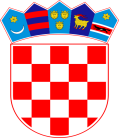 REPUBLIKA HRVATSKAOSJEČKO-BARANJSKA ŽUPANIJAOPĆINA ŠODOLOVCIDOKUMENTACIJA ZA NADMETANJEU POSTUPKU DAVANJA KONCESIJE ZA OBAVLJANJE JAVNE USLUGEprikupljanja, odvoza i zbrinjavanja miješanog komunalnog otpadasa područja Općine Šodolovcievidencijski broj: K 01/2018     Općinski  načelnik: 										 Mile Zlokapa, dipl.ing.Šodolovci, ožujak 2018. godineSukladno članku 21. Zakona o koncesijama (NN br. 69/17), Općina Šodolovci u svojstvu davatelja koncesije donosi ovu Dokumentaciju za nadmetanje.1. UPUTE PONUDITELJIMA ZA IZRADU PONUDE1. OPĆI PODACI1.1. NAZIV I SJEDIŠTE DAVATELJA KONCESIJE, BROJ TELEFONA, BROJ TELEFAKSA, INTERNETSKA ADRESA TE ADRESA ELEKTRONIČKE POŠTEDavatelj koncesije: Općina ŠodolovciSjedište Davatelja koncesije: Ive Andrića 3, Šodolovci, 31216 AntunovacOIB: 62765405304Broj telefona: 031/296-083Broj faxa: 031/296-082Adresa elektroničke pošte: opcina-sodolovci@os.t-com.hr Internetska adresa: www.sodolovci.hr  1.2. OSOBA ILI SLUŽBA ZADUŽENA ZA KOMUNIKACIJU S PONUDITELJIMAOsoba zadužena za komunikaciju s ponuditeljima i koja je dužna pružiti informacije u svezi sa razjašnjenjem dokumentacije za nadmetanje:Ime i prezime: Jovana AvrićTelefon: 031/296-083Telefax: 031/296-082E-mail: procelnik@sodolovci.hr Ako je potrebno, gospodarski subjekti mogu za vrijeme roka za dostavu ponuda zahtijevati dodatne informacije i objašnjenja vezana uz dokumentaciju za nadmetanje. Dodatne informacije i objašnjenja biti će objavljeni bez navođenja podataka o podnositelju zahtjeva na slijedećim internetskim stranicama: https://eojn.nn.hr. Pod uvjetom da je zahtjev dostavljen pravodobno, posljednje dodatne informacije i objašnjenja vezana uz dokumentaciju za nadmetanje Davatelj koncesije će staviti na raspolaganje najkasnije četiri dana prije krajnjeg roka za dostavu ponuda. Komunikacija i svaka druga razmjena informacija između Davatelja koncesije i gospodarskih subjekata obavljati će se u pisanom obliku. Pisani zahtjev zainteresiranih gospodarskih subjekata za pojašnjenjem dostavlja se s naznakom ''za koncesiju''- putem e-maila: opcina-sodolovci@os.t-com.hr ili na broj telefaxa: 031/296-082.1.3. SUKOB INTERESASukladno članku 80. Zakona o javnoj nabavi („Narodne novine“ broj 120/16), a vezano uz ovaj postupak javne nabave, naručitelj izjavljuje da ne postoje subjekti s kojima je predstavnik naručitelja iz članka 76. i 77. Zakona o javnoj nabavi u sukobu interesa.1.4. VRSTA KONCESIJEKoncesija za javne usluge.1.5. PROCIJENJENA VRIJEDNOST KONCESIJE: 1.100.000,00 kuna1.6. EVIDENCIJSKI BROJ:  K 01/20182. PODACI O PREDMETU KONCESIJE2.1. OPIS PREDMETA KONCESIJEJavna usluga prikupljanja, odvoza i zbrinjavanja miješanog komunalnog otpada podrazumijeva prikupljanje tog otpada na području Općine Šodolovci (naselja: Ada, Koprivna, Palača, Paulin Dvor, Petrova Slatina, Silaš i Šodolovci) putem spremnika od pojedinih korisnika i prijevoz tog otpada do ovlaštene osobe za zbrinjavanje istoga. Javnu uslugu prikupljanja, odvoza i zbrinjavanja miješanog komunalnog otpada pruža davatelj javne usluge (koncesionar). Miješani komunalni otpad je otpad iz kućanstava i otpad iz trgovina, industrije i iz ustanova koji je u svojstvima i sastavu sličan otpadu iz kućanstava, iz kojeg posebnim postupkom nisu izdvojeni pojedini materijali (kao što je papir, staklo i dr.) te je u Katalogu otpada označen kao 20 03 01.Korisnik usluge prikupljanja miješanog komunalnog otpada na području Općine Šodolovci je vlasnik nekretnine, odnosno vlasnik posebnog dijela nekretnine i korisnik nekretnine, odnosno posebnog dijela nekretnine kada je vlasnik nekretnine, odnosno posebnog dijela nekretnine obvezu plaćanja ugovorom prenio na tog korisnika i o tome obavijestio davatelja usluge. Više korisnika mogu na zahtjev, sukladno međusobnom sporazumu, zajednički nastupati prema davatelju usluge.2.2. TEHNIČKE SPECIFIKACIJE IZVOĐENJA RADOVA ILI PRUŽANJA USLUGASukladno odredbama Zakona o održivom gospodarenju otpadom („Narodne novine“ broj 94/13 i 73/17), u daljnjem tekstu: zakon) koncesionar je dužan obračunati cijenu javne usluge prikupljanja miješanog komunalnog otpada na način kojim se osigurava primjena načela „onečišćivač plaća“, ekonomski održivo poslovanje te sigurnost, redovitost i kvalitetu pružanja te usluge sukladno odredbama Zakona o gospodarenju otpadom.Davatelj javne usluge dužan je korisniku usluge obračunavati cijenu javne usluge prikupljanja miješanog komunalnog otpada razmjerno količini predanog otpada u obračunskom razdoblju, pri čemu je kriterij količine otpada u obračunskom razdoblju volumen spremnika otpada i broj pražnjenja spremnika, sukladno Odluci o načinu pružanja javne usluge prikupljanja miješanog komunalnog otpada i biorazgradivog komunalnog otpada na području Općine Šodolovci („službeni glasnik općine Šodolovci“ broj 2/18- u daljnjem tekstu Odluka).Davatelj javne usluge odnosno koncesionar je dužan u cijenu javne usluge prikupljanja miješanog komunalnog otpada uključiti sljedeće troškove: troškove nabave i održavanja opreme za prikupljanje otpada, troškove prijevoza otpada, troškove zbrinjavanja i obrade otpada, kao i druge troškove propisane uredbom iz članka 29. stavka 10. Zakona. Zbrinjavanje otpada na uređeno odlagalište ili odgovarajući pogon za obradu otpada dužan je osigurati davatelj usluge- koncesionar.Koncesionar, sukladno odredbama članka 33. stavka 1., 2. i 4. Zakona o održivom gospodarenju otpadom, uredbe iz članka 29. stavka 10. Zakona i Odluke, cjenikom određuje visinu jedinične cijene za volumen spremnika otpada. Koncesionar je dužan prije primjene cjenika, odnosno izmjene cjenika pribaviti suglasnost izvršnog tijela Općine Šodolovci sukladno odredbama članka 33. Zakona o održivom gospodarenju otpadom.Koncesionar je dužan od korisnika prikupljati miješani komunalni otpad tri (3) puta mjesečno te prikupljeni otpad zbrinuti sukladno odredbama Zakona o održivom gospodarenju otpadom („Narodne novine” broj 94/13 i 73/17).Koncesionar je također dužan jedanput (1) mjesečno od korisnika prikupljati biorazgradivi komunalni otpada te reciklabilni otpad, te prikupljeni otpad zbrinuti sukladno odredbama Zakona o održivom gospodarenju otpadom („Narodne novine” broj 94/13 i 73/17). Navedene vrste otpada koncesionar će biti dužan prikupljati putem plastičnih spremnika ili vreća sa svojim logotipom.  Koncesionar je također dužan osigurati prikupljanje i odvoz biootpada za sve korisnike usluge koji ne kompostiraju u vlastitom kućanstvu i to jednom tjedno.  Korisnici koji se odluče za kućno kompostiranje neće u cijeni usluge imati sadržano i iznos za prikupljanje biootpada.Pored navedenih usluga, koncesionar je dužan prikupljati i zbrinjavati papir, plastiku, staklo, metal i tekstil i putem zelenih otoka koje će postaviti u svako naselje, uz dinamiku odvoza dogovorno sa Općinom Šodolovci.Cijena prikupljanja, prijevoza i zbrinjavanja otpada prikupljenog putem spremnika na zelenim otocima, mora biti sadržana u cijeni prikupljanja miješanog komunalnog otpada.Odgovarajući spremnici za zelene otoke biti će osigurani dogovorno između ugovornih strana.Koncesionar je dužan vršiti prikupljanje, prijevoz i zbrinjavanje krupnog (glomaznog) otpada sa područja općine Šodolovci najmanje jednom (1) godišnje, sukladno odredbama Zakona o održivom gospodarenju otpadom.Krupni (glomazni) komunalni otpad je predmet ili tvar koju je zbog zapremnine i/ili mase neprikladno prikupljati u sklopu usluge prikupljanja miješanog i biorazgradivog komunalnog otpada.Cijena prikupljanja, prijevoza i zbrinjavanja krupnog (glomaznog) otpada mora biti sadržana u cijeni prikupljanja miješanog komunalnog otpada.Davatelj koncesije ostavlja otvorenim mogućnost sklapanja dodatka ugovora o koncesiji sa odabranim koncesionarom u okviru mogućnosti utvrđenih Zakonom o koncesijama i ostalim propisima koji reguliraju gospodarenje otpadom.   Davatelj koncesije ostavlja otvorenim mogućnost sklapanja dodataka ugovora o koncesiji s odabranim davateljem usluge (koncesionarom) u okviru mogućnosti utvrđenih Zakonom o koncesijama, a radi izvršavanja obveza Općine Šodolovci utvrđenih člankom 35. Zakona o održivom gospodarenju otpadom.                                Davatelj koncesije će predati koncesionaru obavljanje poslova iz članka 35. Zakona o održivom gospodarenju otpadom kada se za to steknu odgovarajući uvjeti, prilikom čega isti troškovi predstavljaju osnovu za izmjenu/dopunu ugovora.Koncesionar je izvješće o radu dužan podnijeti Općinskom vijeću Općine Šodolovci najkasnije do 31. ožujka tekuće godine za prethodnu kalendarsku godinu i dostaviti ga Agenciji sukladno članku 32. stavku 5. Zakona o održivom gospodarenju otpadom.2.3. UVJETI PODUGOVARANJAZa vrijeme trajanja ugovora o koncesiji koncesionar ne može s trećim osobama sklopiti ugovor o potkoncesiji o obavljanju sporednih djelatnosti koncesije sukladno odredbi članka 43. Zakona o koncesijama, s obzirom da javna usluga prikupljanja miješanog i biorazgradivog komunalnog otpada nema sporedne djelatnosti.2.4. ROK POČETKA PRUŽANJA USLUGEKoncesionar je dužan započeti s obavljanjem usluge koja je predmet koncesije, najkasnije u roku od 30 dana od dana stupanja na snagu ugovora o koncesiji. 2.5. TRAJANJE UGOVORA O KONCESIJIKoncesija se daje na rok od 5 (pet) godina računajući od dana stupanja na snagu ugovora o koncesiji. Rok se može produžiti ako je produženje nužno kao posljedica izmjene Ugovora o koncesiji iz razloga propisanog člankom 39. stavkom 6. Zakona o koncesiji ali na rok od 6 mjeseci.NAKNADA ZA KONCESIJUNajniža koncesijska naknada iznosi najmanje 3 % od bruto naplaćenih prihoda za obavljanje djelatnosti koja je predmet koncesije, a plaćanje iste je 2 (dva) puta godišnje, najkasnije u roku od 30 dana po isteku pojedinog polugodišta, u postotku od iznosa neto naplaćenih usluga u predmetnom polugodištu (obračunskom razdoblju). 3. OBVEZNI RAZLOZI ISKLJUČENJA3.1. OBVEZNI RAZLOZI ISKLJUČENJA PONUDITELJA, TE DOKUMENTI KOJIMA PONUDITELJ DOKAZUJE DA NE POSTOJE RAZLOZI ZA ISKLJUČENJEU predmetnom postupku dodjele koncesije, davatelj koncesije će primjenjivati sljedeće osnove za isključenje gospodarskog subjekta:3.1.1. Davatelj koncesije će isključiti ponuditelja iz postupka davanja koncesije ako utvrdi: da je gospodarski subjekt koji ima poslovni nastan u Republici Hrvatskoj ili osoba koja je član upravnog, upravljačkog ili nadzornog tijela ili ima ovlasti zastupanja, donošenja odluka ili nadzora tog gospodarskog subjekta i koja je državljanin Republike Hrvatske, pravomoćnom presudom osuđena za: a) sudjelovanje u zločinačkoj organizaciji, na temelju      - članka 328. (zločinačko udruženje) i članka 329. (počinjenje kaznenog djela u sastavu zločinačkog          udruženja) Kaznenog zakona   - članka 333. (udruživanje za počinjenje kaznenih djela), iz Kaznenog zakona (»Narodne novine«, br.     110/97., 27/98., 50/00., 129/00., 51/01., 111/03., 190/03., 105/04., 84/05., 71/06., 110/07., 152/08.,             57/11., 77/11. i 143/12.)b) korupciju, na temelju   - članka 252. (primanje mita u gospodarskom poslovanju), članka 253. (davanje mita u gospodarskom       poslovanju), članka 254. (zlouporaba u postupku javne nabave), članka 291. (zlouporaba položaja i ovlasti),     članka 292. (nezakonito pogodovanje), članka 293. (primanje mita), članka 294. (davanje mita), članka 295.      (trgovanje utjecajem) i članka 296. (davanje mita za trgovanje utjecajem) Kaznenog zakona   - članka 294.a (primanje mita u gospodarskom poslovanju), članka 294.b (davanje mita u gospodarskom     poslovanju), članka 337. (zlouporaba položaja i ovlasti), članka 338. (zlouporaba obavljanja dužnosti      državne vlasti), članka 343. (protuzakonito posredovanje), članka 347. (primanje mita) i članka 348.     (davanje mita) iz Kaznenog zakona (»Narodne novine«, br. 110/97., 27/98., 50/00., 129/00., 51/01.,      111/03., 190/03., 105/04., 84/05., 71/06., 110/07., 152/08., 57/11., 77/11. i 143/12.)c) prijevaru, na temelju   - članka 236. (prijevara), članka 247. (prijevara u gospodarskom poslovanju), članka 256. (utaja poreza ili      carine) i članka 258. (subvencijska prijevara) Kaznenog zakona   - članka 224. (prijevara), članka 293. (prijevara u gospodarskom poslovanju) i članka 286. (utaja poreza i      drugih davanja) iz Kaznenog zakona (»Narodne novine«, br. 110/97., 27/98., 50/00., 129/00., 51/01.,      111/03., 190/03., 105/04., 84/05., 71/06., 110/07., 152/08., 57/11., 77/11. i 143/12.)d) terorizam ili kaznena djela povezana s terorističkim aktivnostima, na temelju   - članka 97. (terorizam), članka 99. (javno poticanje na terorizam), članka 100. (novačenje za terorizam),      članka 101.  (obuka za terorizam) i članka 102. (terorističko udruženje) Kaznenog zakona   - članka 169. (terorizam), članka 169.a (javno poticanje na terorizam) i članka 169.b (novačenje i obuka za      terorizam) iz Kaznenog zakona (»Narodne novine«, br. 110/97., 27/98., 50/00., 129/00., 51/01., 111/03.,     190/03., 105/04., 84/05., 71/06., 110/07., 152/08., 57/11., 77/11. i 143/12.)e) pranje novca ili financiranje terorizma, na temelju   - članka 98. (financiranje terorizma) i članka 265. (pranje novca) Kaznenog zakona   - članka 279. (pranje novca) iz Kaznenog zakona (»Narodne novine«, br. 110/97., 27/98., 50/00., 129/00.,               51/01., 111/03., 190/03., 105/04., 84/05., 71/06., 110/07., 152/08., 57/11., 77/11. i 143/12.)f) dječji rad ili druge oblike trgovanja ljudima, na temelju   - članka 106. (trgovanje ljudima) Kaznenog zakona      - članka 175. (trgovanje ljudima i ropstvo) iz Kaznenog zakona (»Narodne novine«, br. 110/97., 27/98.,        50/00., 129/00., 51/01., 111/03., 190/03., 105/04., 84/05., 71/06., 110/07., 152/08., 57/11., 77/11. i         143/12.).ilije gospodarski subjekt koji nema poslovni nastan u Republici Hrvatskoj ili osoba koja je član upravnog, upravljačkog ili nadzornog tijela ili ima ovlasti zastupanja, donošenja odluka ili nadzora tog gospodarskog subjekta i koja nije državljanin Republike Hrvatske pravomoćnom presudom osuđena za kaznena djela iz točke 1. podtočaka a) do f) ovoga stavka i za odgovarajuća kaznena djela koja, prema nacionalnim propisima države poslovnog nastana gospodarskog subjekta, odnosno države čiji je osoba državljanin, obuhvaćaju razloge za isključenje iz članka 57. stavka 1. točaka (a) do (f) Direktive 2014/24/EU.Davatelj koncesije obvezan je isključiti gospodarskog subjekta u bilo kojem trenutku tijekom postupka dodjele koncesije ako utvrdi da postoje navedene osnove za isključenje. Nepostojanje osnova za isključenja iz ove točke gospodarski subjekt/ponuditelj dokazuje izvatkom iz kaznene evidencije ili drugog odgovarajućeg registra ili, ako to nije moguće, jednakovrijednim dokumentom nadležne sudske ili upravne vlasti u državi poslovnog nastana gospodarskog subjekta, odnosno državi čiji je osoba državljanin, kojim se dokazuje da ne postoje osnove za isključenje iz točke 3.1.1. ove dokumentacije. 3.1.2. Davatelj koncesije će isključiti gospodarski subjekt u bilo kojem trenutku tijekom postupka ako je gospodarski subjekt u postupku likvidacije, odnosno ako je obustavio svoje poslovne aktivnosti.Za potrebe utvrđivanja okolnosti iz točke 3.1.2. gospodarski subjekt je u ponudi dužan dostaviti : a) izvadak iz sudskog registra ili potvrdu trgovačkog suda ili drugog nadležnog tijela u državi poslovnog nastana gospodarskog subjekta kojim se dokazuje da ne postoje osnove za isključenje iz članka 24. stavak 1. točka 2. Zakona o koncesijama, odnosno članka 254. stavak 1. točke 2. Zakona o javnoj nabavi („Narodne novine“ broj 120/16).Ako se u državi poslovnog nastana gospodarskog subjekta, odnosno državi čiji je osoba državljanin, ne izdaju traženi dokumenti ili ako ne obuhvaćaju sve okolnosti, oni mogu biti zamijenjeni izjavom pod prisegom ili, ako izjava pod prisegom prema pravu dotične države ne postoji, izjavom davatelja s ovjerenim potpisom kod nadležne sudske ili upravne vlasti, javnog bilježnika, ili strukovnog ili trgovinskog tijela u državi poslovnog nastana gospodarskog subjekta, odnosno državi čiji je osoba državljanin.3.1.3. Davatelj koncesije će isključiti ponuditelja iz postupka davanja koncesije ako utvrdi da gospodarski subjekt/ponuditelj nije ispunio obveze plaćanja dospjelih poreznih obveza i obveza za mirovinsko i zdravstveno osiguranje: 1. u Republici Hrvatskoj, ako gospodarski subjekt/ponuditelj ima poslovni nastan u Republici Hrvatskoj,     ili 2. u Republici Hrvatskoj ili u državi poslovnog nastana gospodarskog subjekta, ako gospodarski    subjekt/ponuditelj nema poslovni nastan u Republici Hrvatskoj. Davatelj koncesije će kao dostatan dokaz da ne postoje osnove za isključenje iz točke 3.1.3. ove dokumentacije prihvatiti Potvrdu porezne uprave ili drugog nadležnog tijela u državi poslovnog nastana gospodarskog subjekta/ponuditelja kojom se dokazuje da ne postoje osnove za isključenje iz točke 3.1.3. ove dokumentacije.  4.UVJETI SPOSOBNOSTI I KRITERIJI ZA ODABIR GOSPODARSKOG SUBJEKTA/PONUDITELJA4.1. SPOSOBNOST ZA OBAVLJANJE PROFESIONALNE DJELATNOSTI TE DOKUMENTI KOJIMA SE DOKAZUJE SPOSOBNOST 4.1.1. Izvod o upisu u sudski, obrtni, strukovni ili drugi odgovarajući registar u državi poslovnog nastana. Upis u registar dokazuje se odgovarajućim izvodom, a ako se oni ne izdaju u državi sjedišta gospodarskog subjekta/ponuditelja, gospodarski subjekt/ponuditelj može dostaviti izjavu s ovjerom potpisa kod nadležnog tijela. Ponuditelj je sposoban ukoliko priloži valjani Izvod ili Izjavu, te ako je registriran za obavljanje traženih poslova.4.1.2. Potvrda Ministarstva zaštite okoliša i prirode o upisu ponuditelja u Očevidnik prijevoznika otpada.4.2. TEHNIČKA I STRUČNA SPOSOBNOST TE DOKUMENTI KOJIMA SE DOKAZUJE SPOSOBNOST:Davatelj koncesije je za izvršenje ugovora o koncesiji odredio sljedeće uvjete tehničke i stručne sposobnosti ponuditelja: 4.2.1. Popis usluga izvršenih temeljem sklopljenih važećih ugovora sa drugim davateljima koncesije u smislu Zakona o koncesijama, pruženih u godini u kojoj je započeo postupak dodjele koncesije i tijekom tri godine koje prethode toj godini. Popis mora sadržavati: naziv druge ugovorne strane, visinu naknade za koncesiju, rok trajanja koncesije te mjesto izvršenja usluge.  Potrebno je dostaviti popis sa minimalno tri sklopljena ugovora o koncesiji za obavljanje javne usluge prikupljanja, odvoza i zbrinjavanja miješanog komunalnog otpada.  4.2.2. Izjava ponuditelja o broju zaposlenika prilikom čega isti mora raspolagati sa minimalno jednom (1) osobom odgovornom za gospodarenje otpadom te dva (2) vozača „C“ kategorije. U svrhu dokazivanja ispunjavanja navedenih uvjeta, ponuditelji moraju uz ponudu dostaviti Izjavu koja osoba iz njihove tvrtke će biti odgovorna za gospodarenje otpadom, te za vozače preslike njihovih vozačkih dozvola. 4.2.3. Dokaz o osiguranom zakonitom odlagalištu otpada na koji će ponuditelj zbrinjavati miješani komunalni otpad, kao i dokaz o oporabi miješanog komunalnog otpada jednim od postupaka R.  4.2.4. Izjava ponuditelja da raspolaže sa odgovarajućim vozilima za obavljanje usluge sakupljanja i odvoza miješanog komunalnog otpada, u kojoj mora biti navedeno da ponuditelj ima na raspolaganju sljedeća vozila:najmanje jedno specijalno vozila (smećara) za sakupljanje komunalnog otpada najmanje jedno specijalno vozilo za odvoz glomaznog otpadanajmanje jedno specijalno vozilo (podizačem) za podizanje kontejnera najveće dopuštene mase 6,5 tUz navedenu izjavu ponuditelji moraju priložiti preslike prometnih dozvola vozila navedenih u izjavi.  4.3. UVJETI FINANCIJSKE SPOSOBNOSTI PONUDITELJA, TE DOKUMENTI KOJIMA DOKAZUJU SPOSOBNOST:Svaki ponuditelj mora dostaviti:4.3.1. Dokument izdan od bankarskih ili drugih financijskih institucija kojim se dokazuje bonitet i solventnost gospodarskog subjekta.Ponuditelj mora dokazati da nije bio u blokadi poslovnog računa u posljednjih šest (6) mjeseci računajući od dana objave obavijesti o namjeri davanja koncesije. Dokazi: BON-1 BON-2/SOL-2. Sve dokumente koje davatelj koncesije zahtijeva u točkama 3. i 4. ove dokumentacije, ponuditelji mogu dostaviti u neovjerenoj preslici. Neovjerenom preslikom smatra se i neovjereni ispis elektroničke isprave. U slučaju postojanja sumnje u istinitost podataka u priloženim dokumentima ili izjavama gospodarskog subjekta javni naručitelj može radi provjere istinitosti podataka od gospodarskih subjekata zatražiti da u primjerenom roku dostave izvornike ili ovjerene preslike tih dokumenata i/ili se obratiti izdavatelju dokumenata i/ili nadležnim tijelima.5. ODREDBE O SPOSOBNOSTI PONUDITELJADavatelj koncesije određuje uvjete sposobnosti ponuditelja u skladu s odredbama Zakona o koncesijama i oni moraju biti objektivni i nediskriminirajući te dostupni svim zainteresiranim gospodarskim subjektima.Sve dokumente koje Davatelj koncesije zahtijeva kao dokaze sposobnosti ponuditelji mogu dostaviti u neovjerenoj preslici. Neovjerenom preslikom smatra se i neovjereni ispis elektroničke isprave. Nakon rangiranja ponuda prema kriteriju za odabir ponude, a prije donošenja odluke o davanju koncesije, Davatelj koncesije može od najpovoljnijeg ponuditelja s kojim namjerava sklopiti ugovor o koncesiji, zatražiti dostavu izvornika ili ovjerenih preslika svih onih dokumenata (potvrde, isprave, izvodi, ovlaštenja i slično) koji su bili tražene, a koje izdaju nadležna tijela.Ako je gospodarski subjekt već u ponudi dostavio određene dokumente u izvorniku ili ovjerenoj preslici, nije ih dužan ponovo dostavljati.Za potrebe dostavljanja izvornika dokumenata dati će se rok od pet (5) dana od dana dostave zahtjeva. Izvornici ili ovjerene preslike dokumenata ne moraju odgovarati prethodno dostavljenim neovjerenim preslikama dokumenata, primjerice u pogledu datuma izdavanja, odnosno starosti, ali njima gospodarski subjekt mora dokazati da i dalje ispunjava uvjete koje je Davatelj koncesije odredio u postupku davanja koncesije.Ako najpovoljniji gospodarski subjekt u navedenom roku ne dostavi sve tražene izvornike ili ovjerene preslike dokumenata i/ili ne dokaže da i dalje ispunjava uvjete koje je odredio Davatelj koncesije, Davatelj koncesije će isključiti takvog ponuditelja odnosno odbiti njegovu ponudu.U takvom će slučaju Davatelj koncesije ponovno izvršiti rangiranje ponuda prema kriteriju za odabir ne uzimajući u obzir ponudu ponuditelja kojeg je isključio odnosno ponuditelja čiju je ponudu odbio te pozvati novog najpovoljnijeg ponuditelja da dostavi traženo.6. PODACI O PONUDI6.1. SADRŽAJ I NAČIN IZRADE PONUDEPonuda je pisana izjava volje ponuditelja da će obavljati predmet koncesije sukladno uvjetima i zahtjevima navedenima u dokumentaciji za nadmetanje. Pri izradi ponude ponuditelj se mora pridržavati zahtjeva i uvjeta iz dokumentacije za nadmetanje. Ponuda se zajedno s pripadajućom dokumentacijom izrađuje na hrvatskom jeziku i latiničnom pismu, a cijena ponude izražava se u kunama. Pri izradi ponude ponuditelj ne smije mijenjati i nadopunjavati tekst dokumentacije za nadmetanje. Na zahtjev Davatelja koncesije ponuditelj može produžiti rok valjanosti svoje ponude.6.1.1. Sadržaj ponudePonuditelj predaje ponudu u izvorniku koja sadrži dokumentaciju posloženu, uvezanu, te potpisanu i ovjerenu pečatom na za to predviđenim mjestima od strane ovlaštene osobe ponuditelja, slijedećim redoslijedom:Sadržaj ponude (ako se ponuda sastoji od više dijelova, ponuditelj mora u sadržaju ponude navesti od koliko se dijelova ponuda sastoji),Ponudbeni list ,Jamstvo za ozbiljnost ponude,Izvod iz sudskog, strukovnog, obrtnog registraIzjava o nekažnjavanjuPotvrda Porezne upravePotvrda o bonitetu (BON-1) ili drugi odgovarajući financijski dokumentPotvrda o solventnosti (BON 2/SOL 2) ili drugi odgovarajući financijski dokumentPopis ugovora u vezi s predmetom koncesijeIzjava o broju i kvalifikacijskoj strukturi zaposlenihPreslike vozačkih dozvola i kvalifikacije za vozačaIzjava o tehničkoj opremljenostiIzjava o dostavi jamstva za provedbu ugovora o koncesijiIzjava o prihvaćanju općih i posebnih uvjetaPonudbeni Cjenik javne usluge prikupljanja miješanog komunalnog otpada,Potpisan, ovjeren i ispunjen nacrt Ugovora o koncesiji,Dokaz o osiguranom zakonitom odlagalištu otpada na koji će ponuditelj zbrinjavati miješani komunalni otpad, kao i dokaz o oporabi miješanog komunalnog otpada jednim od postupaka Ostalo traženo u dokumentaciji za nadmetanjePonuditelj je dužan dostaviti izjavu da je proučio i razumio dokumentaciju za nadmetanje u postupku davanja koncesije te da prihvaća opće i posebne uvjete sadržane u Dokumentaciji za nadmetanje.6.1.2. Način izrade ponudePonuda se izrađuje na način da čini cjelinu. Ako zbog opsega ili drugih objektivnih okolnosti ponuda ne može biti izrađena na način da čini cjelinu, onda se izrađuje u dva ili više dijelova. Ponuda se uvezuje na način da se onemogući naknadno vađenje ili umetanje listova i to jamstvenikom, s pečatom na poleđini. Ako je ponuda izrađena u dva ili više dijelova, svaki dio se uvezuje na način da se onemogući naknadno vađenje ili umetanje listova. Dijelovi ponude kao što su uzorci, katalozi, mediji za pohranjivanje podataka i slično koji ne mogu biti uvezani ponuditelj obilježava nazivom i navodi u sadržaju ponude kao dio ponude.Ako je ponuda izrađena od više dijelova, ponuditelj mora u sadržaju ponude navesti od koliko se dijelova ponuda sastoji. Stranice ponude se označavaju brojem na način da je vidljiv redni broj stranice i ukupan broj stranica ponude, npr. 1/57 ili 57/1. Kada je ponuda izrađena od više dijelova, stranice se označavaju na način da svaki sljedeći dio započinje rednim brojem koji se nastavlja na redni broj stranice kojim završava prethodni dio. Numeracija stranica ponuda se treba izvršiti na način da se numerira svaka stranica na kojoj je „nešto“ (tekst, prilog, ovjera itd.), a ne numerira se prazni (bijeli) dio lista. Ako je dio ponude izvorno numeriran (primjerice katalozi) ponuditelj ne mora taj dio ponude ponovno numerirati.Ponude se pišu neizbrisivom tintom. Ispravci u ponudi moraju biti izrađeni na način da su vidljivi. Ispravci moraju uz navod datuma ispravka biti potvrđeni potpisom ponuditelja.6.2. NAČIN DOSTAVE PONUDEU postupku davanja koncesije gospodarski subjekti dostavljaju svoje ponude u roku za dostavu ponuda. Nakon proteka roka za dostavu ponuda, ponuda se ne smije mijenjati. Ponuda se u pisanoj, zatvorenoj omotnici dostavlja na adresu Davatelja koncesije: OPĆINA ŠODOLOVCI, adresa: Ive Andrića 3, 31216 Šodolovci, s naznakom: Koncesija za obavljanje javne usluge, Ev. Broj: 01/2018. »Ne otvaraj«Na omotnici ponude mora biti naznačeno:naziv i adresa Davatelj koncesije,adresa ponuditelja,naznaka postupka davanja koncesije na koji se odnosi,naznaka »ne otvaraj«.Ponuditelj može do isteka roka za dostavu ponuda dostaviti izmjenu i/ili dopunu ponude. Izmjena i/ili dopuna ponude dostavlja se na isti način kao i osnovna ponuda s obveznom naznakom da se radi o izmjeni i/ili dopuni ponude. Ponuditelj može do isteka roka za dostavu ponude pisanom izjavom odustati od svoje dostavljene ponude. Pisana izjava se dostavlja na isti način kao i ponuda s obveznom naznakom da se radi o odustajanju od ponude. U tom slučaju neotvorena ponuda se vraća ponuditelju.6.3. NAČIN ODREĐIVANJA CIJENE PONUDE, ODNOSNO NAKNADE ZA KONCESIJUGodišnja koncesijska naknada mora biti iskazana u postotku (%) u odnosu na bruto naplaćene prihode, a ne može biti manja od 3 %.  Cijene javne usluge prikupljanja miješanog komunalnog otpada moraju biti iskazane u kunama, brojkama, bez uračunatog PDV-a, PDV se iskazuje zasebno iza cijene te ukupna cijena sa PDV-om.Ako se iznosi u slovima i brojkama razlikuju, mjerodavan je iznos izražen slovima.6.4. VALUTA PONUDE, ako se cijena ne izražava u kunamaNije primjenjivo.6.5. KRITERIJ ODABIRA NAJPOVOLJNIJE PONUDEKriterij za odabir najpovoljnijeg ponuditelja je ekonomski najpovoljnija ponuda.Davatelj koncesije će prilikom ocjenjivanja ponuda uzeti u obzir sljedeće kriterije:a) Najniža ukupna cijena ponude za prikupljanje, odvoz i zbrinjavanje MKO* (stanovništvo)…………….. do 50 bodovab) Najniža ukupna cijena ponude za prikupljanje, odvoz i zbrinjavanje MKO* (pravne osobe)…………… do 10 bodovaVisina naknade za koncesiju ……………………….......................................................................................... do 15 bodovaReference-kvaliteta usluga ……………...........................................................……….....………………………….... do 12 bodova Tehnička sposobnost ………………………..................................................................…….…………………………….... do 8 bodaKadrovska sposobnost ……………….........................................................…….........…….…................................ do 5 boda*  Miješani Komunalni OtpadNačin izračuna ekonomski najpovoljnije ponude:I. Najniža ukupna cijena ponude za prikupljanje, odvoz i zbrinjavanje MKO*a) Najniža ukupna cijena ponude (za stanovništvo) dobiva 50 bodova. Ostale ponuđene ukupne cijene predmetne ponude izračunavaju se prema sljedećoj formuli: najniža ukupna cijena ponude / ponuđena cijena ponude x 50b) Najniža ukupna cijena ponude (za pravne osobe) dobiva 10 bodova. Ostale ponuđene ukupne cijene predmetne ponude izračunavaju se prema sljedećoj formuli: najniža ukupna cijena ponude / ponuđena cijena ponude x 10II. Visina naknade za koncesijuPonuda s najvišim postotkom koncesijske naknade dobiva 15 bodova. Ostale ponude dobivaju bodove prema sljedećoj formuli:Postotak koncesijske naknade / najviši ponuđeni postotak koncesijske naknade x 15III.  Reference – kvaliteta usluga:V. Tehnička sposobnost ponuditelja:VI. Kadrovska sposobnost ponuditelja:Konačni broj bodova za ponuditelja dobiva se zbrojem bodova po pojedinom kriteriju, te se temeljem najvećeg broja bodova izrađuje prijedlog za izbor najpovoljnijeg ponuditelja.Sukladno odredbama Zakona o koncesijama, Stručno povjerenstvo za koncesije provest će javno otvaranje ponuda za davanje koncesije za  skupljanje i odvoz komunalnog otpada na području Općine Šodolovci, usporediti pristigle ponude, utvrditi prihvatljive ponude i na osnovu kriterija za odabir donijeti zaključak o prijedlogu za odabir najpovoljnije ponude te isti uputiti Općinskom vijeću radi  donošenja Odluke o odabiru najpovoljnijeg ponuditelja za davanje koncesije.U slučaju da dva ili više ponuditelja ponude imaju isti broj bodova, izabrati će se onaj ponuditelj čija ponuda je zaprimljena ranije.6.6. JEZIK I PISMO PONUDE, AKO SE PONUDA NE IZRAĐUJE NA HRVATSKOM JEZIKU I LATINIČNOM PISMUNije primjenjivo.6.7. ROK VALJANOSTI PONUDERok valjanosti ponude je 90 dana od dana isteka roka za dostavu ponuda.7. OSTALE ODREDBE7.1. ODREDBE KOJE SE ODNOSE NA ZAJEDNICU PONUDITELJAZajednica ponuditelja ili natjecatelja je udruženje više gospodarskih subjekata koje je pravodobno dostavilo zajedničku ponudu ili zahtjev za sudjelovanje. Odgovornost ponuditelja iz zajednice ponuditelja je solidarna. Zajednička ponuda mora sadržavati izjavu zajednice ponuditelja s ciljem dostavljanja zajedničke ponude koja mora sadržavati i sljedeće podatke:naziv gospodarskog subjekta, sjedište i ime ovlaštene osobe svakog gospodarskog subjekta u zajedničkoj ponudi;naziv i sjedište gospodarskog subjekta nositelja ponude;odgovornost i obveze gospodarskog subjekta nositelja ponude;ovlaštenje ovlaštene osobe gospodarskog subjekta - nositelja ponude da potpiše zajedničku ponudu;dio predmeta nabave koji će izvršavati pojedini član zajednice ponuditelja.U tu svrhu potrebno je ispuniti Prilog – Ponudbeni list za zajednicu ponuditelja. Pri utvrđivanju zajedničke sposobnosti zbrojit će se elementi sposobnosti svakog od ponuditelja iz zajedničke ponude. Zajednička ponuda koja ne ispunjava sve uvjete tražene ovom točkom, biti će isključena iz daljnjeg postupka odabira.7.2. DATUM, VRIJEME I MJESTO DOSTAVE I JAVNOG OTVARANJA PONUDAPonude moraju biti dostavljene bez obzira na način dostave, putem urudžbenog zapisnika: do 13.04.2018. do 12.00 sati. Javno otvaranje ponuda održat će se 13.04.2018. u 12.00 sati u prostorijama Davatelja koncesije, adresa: Ive Andrića 3, Šodolovci. Javnom otvaranju ponuda smiju prisustvovati ovlašteni predstavnici ponuditelja i druge osobe. U postupku otvaranja pravo aktivnog sudjelovanja imaju samo zakonski zastupnik ponuditelja i ovlaštena osoba ponuditelja, uz uvjet predočenja pisanog i ovjerenog dokaza ovlasti. Dokaz ovlasti ovlaštene osobe ponuditelja je punomoć. Ponude koje nisu pristigle u propisanom roku neće se otvarati i vraćaju se ponuditelju neotvorene.7.3. POSEBNI I OSTALI UVJETI ZA IZVRŠENJE UGOVORA O KONCESIJIOdabrani Ponuditelj je u obvezi izvesti ugovorene usluge sukladno kvaliteti, karakteristikama, cijeni i količini navedenim u ponudi i uvjetima iz dokumentacije za nadmetanje, koji svi čine sastavni dio Ugovora o koncesiji. Ugovor o koncesiji mora biti u skladu s uvjetima određenima u dokumentaciji za nadmetanje i odabranom ponudom. Ugovorne strane izvršavaju ugovor u skladu s uvjetima određenima u dokumentaciji za nadmetanje i odabranom ponudom. Davatelj koncesije je obvezan kontrolirati je li izvršenje ugovora u skladu s uvjetima određenima u dokumentaciji za nadmetanje i odabranom ponudom. Ugovor o koncesiji može se, na prijedlog davatelja koncesije ili koncesionara, izmijeniti za vrijeme njegova trajanja samo kada su uvjeti i mogućnosti za nastanak izmjene bili predviđeni u dokumentaciji za nadmetanje i ugovoru o koncesiji na jasan, nedvosmislen i precizan način. Izmjene ugovora o koncesiji ne smiju mijenjati vrstu i/ili predmet ugovora o koncesiji. O izmjeni ugovora o koncesiji sklapa se dodatak ugovoru o koncesiji, kojem prethodi odluka o izmjeni odluke davanja koncesije. Kada izmjena ugovora o koncesiji podrazumijeva neposredan ili posredan ali predvidiv proračunski učinak, davatelj koncesije dužan je prije sklapanja dodatka ugovoru zatražiti suglasnost ministarstva nadležnog za financije. Koncesionar je dužan pri svakoj promjeni cijene usluge pribaviti prethodnu suglasnost izvršnog tijela Općine Šodolovci, sukladno članku 33. stavku 6. Zakona o održivom gospodarenju otpadom („Narodne novine“ broj 94/13 i 73/17).Na odgovornost ugovornih strana za ispunjenje obveza iz ugovora o koncesiji primjenjuju se odgovarajuće odredbe Zakona o obveznim odnosima.7.4. ROK ZA DONOŠENJE ODLUKE O DAVANJU KONCESIJEU roku od 30 dana od isteka roka za dostavu ponuda.7.5. ROK, NAČIN I UVJETI PLAĆANJA NAKNADE ZA KONCESIJUKoncesionar se obvezuje plaćati naknadu za koncesiju dva (2) puta godišnje, najkasnije 30 dana po završetku polugodišta. Koncesionar se obvezuje plaćati naknadu za koncesiju na žiro-račun Proračuna Općine Šodolovci broj:    HR5325000091861400006, otvoren kod Addiko bank d.d..Naknada za koncesiju prihod je Proračuna Općine Šodolovci.Ako koncesionar ne plati naknadu za koncesiju u određenom roku, svakom sljedećom uplatom, neovisno o tome što je koncesionar označio da se tom uplatom plaća, smatra se da se najprije podmiruje zaostali dug po redoslijedu dospijeća i to tako da se prvo podmiruju troškovi, zatim iznos obračunate zakonske zatezne kamate i napokon iznos dospjele naknade za koncesiju.7.6. VRSTA, SREDSTVO I UVJETI JAMSTVAJamstvo za ozbiljnost ponudeOvo jamstvo Davatelj koncesije će aktivirati u slučaju odustajanja ponuditelja od svoje ponude u roku njezine valjanosti, dostavljanja neistinitih podataka, nedostavljanja izvornika ili ovjerenih preslika, odbijanja potpisivanja ugovora o koncesiji, odnosno nedostavljanja jamstva za provedbu ugovora o koncesiji. Ponuditelj je dužan u okviru svoje ponude dostaviti jamstvo za ozbiljnost ponude u obliku bjanko zadužnice ovjerene od javnog bilježnika, na iznos od 5.000,00 kuna. Jamstvo za ozbiljnost ponude mora glasiti na Općinu Šodolovci, Ive Andrića 3, OIB: 62765405304. Jamstvo za ozbiljnost ponude ne uvezuje se u cjelinu, već se ulaže u prozirnu plastičnu košuljicu koja se uvezuje u cjelinu s ostalom dokumentacijom. Broj stranice ne piše se na jamstvu, već na košuljici u koju je jamstvo uvezano (numerira se kao jedna stranica). Za Davatelja koncesije će biti neprihvatljiva svaka ponuda za koju nije podneseno jamstvo za ozbiljnost ponude. Jamstvo za ozbiljnost ponude biti će vraćeno sukladno čl. 23. st. 8. Zakona o koncesijama. Jamstvo za provedbu ugovora o koncesijiJamstvo za provedbu ugovora o koncesiji, za slučaj povrede ugovornih obveza, dužan je dostaviti odabrani ponuditelj neposredno prije potpisivanja ugovora o koncesiji, u obliku bjanko zadužnice ovjerene od javnog bilježnika na iznos od 100.000,00 kuna. Ponuditelj treba u okviru ponude dostaviti izjavu da će dostaviti predmetno jamstvo u traženom obliku. 7.7. NAZIV I ADRESA ŽALBENOG TIJELA, TE PODATAK O ROKU ZA IZJAVLJIVANJE ŽALBE NA DOKUMENTACIJU ZA NADMETANJEŽalba se izjavljuje Državnoj komisiji za kontrolu postupaka javne nabave, Koturaška cesta 43/IV, 10000 Zagreb. Protiv odluke o odabiru najpovoljnijeg ponuditelja ili odluke o poništenju može se izjaviti žalba u roku od deset (10) dana u pisanom obliku neposredno ili poštom Državnoj komisiji za kontrolu postupaka javne nabave. Žalitelj je obvezan primjerak žalbe dostaviti i davatelju koncesije na dokaziv način. Žalbeni postupak se provodi sukladno Zakonu o javnoj nabavi. Žalba se izjavljuje u roku od deset (10) dana od dana:objave poziva na nadmetanje, u odnosu na sadržaj poziva ili dokumentacije o nabaviobjave obavijesti o ispravku, u odnosu na sadržaj ispravkaobjave izmjene dokumentacije o nabavi, u odnosu na sadržaj izmjene dokumentacijeotvaranja ponuda u odnosu na propuštanje naručitelja da valjano odgovori na pravodobno dostavljen zahtjev dodatne informacije, objašnjenja ili izmjene dokumentacije o nabavi te na postupak otvaranja ponudaprimitka odluke o odabiru ili poništenju, u odnosu na postupak pregleda, ocjene i odabira ponuda, ili razloge poništenja.Žalitelj koji je propustio izjaviti žalbu u određenoj fazi postupka dodjele predmetne koncesije nema pravo na žalbu u kasnijoj fazi postupka za prethodnu fazu.7.8. DRUGI PODACI KOJE DAVATELJ KONCESIJE SMATRA POTREBNIMADokumentacija za nadmetanje sadrži predloške zahtijevanih dokumenata. Dokumentacija za nadmetanje se ne naplaćuje. Ponuditelj će snositi sve troškove u svezi njegovog sudjelovanja u postupku koncesije.Od ponuditelja se očekuje da pažljivo prouče ovu dokumentaciju za nadmetanje te da u ponudbenu dokumentaciju prilože i uvežu navedenim redoslijedom sve potrebne dokaze, izjave i sl. kako je navedeno u dokumentaciji za nadmetanje. Ponuditelji u svojoj ponudi dostavljaju izjavu o prihvaćanju uvjeta navedenih u natječajnoj dokumentaciji vezanih uz obavljanje usluge prikupljanja, odvoza i zbrinjavanja miješanog komunalnog otpada sa područja Općine Šodolovci.8. OSTALONa sva pitanja koja se tiču ponuda, uvjeta, načina i postupka nabave, a nisu regulirana ovom Dokumentacijom za nadmetanje primjenjivati će se odredbe Zakona o javnoj nabavi („Narodne novine“ broj 120/16), Pravilnika o dokumentaciji o nabavi te ponudi u postupcima javne nabave te drugi zakoni i pozitivni propisi Republike Hrvatske.VAŽNA NAPOMENA:Ponuditelji su dužni sami, o vlastitom trošku, prikupiti odgovarajuće podatke koje ponuditelji smatraju bitnim za određivanje ponudbenih cijena i ostalih uvjeta koji su predmet davanja koncesije za prikupljanje, odvoz i zbrinjavanje miješanog komunalnog otpada sa područja Općine Šodolovci. Prilog 1.- ponudbeni listPONUDBENI LISTBroj ponude:_______________			Datum ponude:_______________Naziv i sjedište davatelja koncesije:    Općina Šodolovci, Ive Andrića 3, Šodolovci, 31216 AntunovacPREDMET:  Koncesija za prikupljanje, odvoz i odlaganje miješanog komunalnog otpada sa područja                     Općine ŠodolovciPodaci o ponuditelju:Proučivši dokumentaciju za nadmetanje u otvorenom postupku javnog nadmetanje – davanje koncesije za skupljanje, odvoz i zbrinjavanje miješanog komunalnog otpada sa područja Općine Šodolovci, dajemo ponudu na način propisan dokumentacijom za nadmetanje, kako je naznačeno u cjeniku usluga.Rok valjanosti ponude: 90 dana od dana otvaranja ponuda.                                                                         				  Ovlaštena osoba                                                       				              gospodarskog subjekta - ponuditelja:                                                                                 MP                                                                                                                                  __________________________Mjesto i datum: ________________________      Prilog 2.- ponudbeni list za zajednicu ponuditeljaPODACI O ČLANOVIMA ZAJEDNICE PONUDITELJA(priložiti samo u slučaju zajedničke ponude)1)ZA ČLANA ZAJEDNICE PONUDITELJA:M.P.	_____________________________________(ime, prezime, funkcija i potpis ovlaštene osobe)2)  ZA ČLANA ZAJEDNICE PONUDITELJA:	M.P.    _____________________________________(ime, prezime, funkcija i potpis ovlaštene osobe)Napomena: Ponudi se može pridružiti više obrazaca ovisno o broju članova zajednice ponuditeljaPrilog 3.- ponudbeni cjenikCJENIK JAVNE USLUGE PRIKUPLJANJA, ODVOZA I ZBRINJAVANJA MIJEŠANOG KOMUNALNOG OTPADA①jedinična cijena pražnjenja volumena spremnika miješanog komunalnog otpada izražena u kunama bez PDV-a②jedinična cijena pražnjenja volumena spremnika miješanog komunalnog otpada izražena u kunama sa PDV-om③jedinična cijena pražnjenja volumena spremnika biootpada izražena u kunama bez PDV-a④jedinična cijena pražnjenja volumena spremnika biootpada izražena u kunama sa PDV-omCIJENA JAVNE USLUGE ZA STANOVNIŠTVO RAČUNAT ĆE SE NA SLJEDEĆI NAČIN: Zbrojit će se UKUPNE VRIJEDNOSTI u stupcu 11 sa UKUPNOM VRIJEDNOSTI u stupcu 13 i na taj način dobit će se UKUPNA CIJENA ZA STANOVNIŠTVO. Najniža cijena će biti bodovana sa 50 bodova.①jedinična cijena pražnjenja volumena spremnika miješanog/biorazgradivog komunalnog otpada izražena u kunama bez PDV-a②jedinična cijena pražnjenja volumena spremnika miješanog/biorazgradivog komunalnog otpada izražena u kunama sa PDV-om③jedinična cijena pražnjenja volumena spremnika biootpada izražena u kunama bez PDV-a④jedinična cijena pražnjenja volumena spremnika biootpada izražena u kunama sa PDV-omCIJENA JAVNE USLUGE ZA PRAVNE OSOBE (POSLOVNE SUBJEKTE) RAČUNAT ĆE SE NA SLJEDEĆI NAČIN: Zbrojit će se UKUPNE VRIJEDNOSTI u stupcu 11 sa UKUPNOM VRIJEDNOSTI u stupcu 13 i na taj način dobit će se UKUPNA CIJENA ZA PRAVNE OSOBE (POSLOVNE SUBJEKTE). Najniža cijena će biti bodovana sa 10 bodova.Ponuđeni iznos godišnje naknade za koncesiju: _________ % bruto naplaćenih prihoda za obavljanje djelatnosti koja je predmet koncesije.U ________________ dana _________________                                                                                                                            Potpis ponuditelja:						MP			___________________________Prilog 4.- nacrt ugovoraNACRT UGOVORA O KONCESIJIOPĆINA ŠODOLOVCI, OIB: 62765405304, Ive Andrića 3, 31216 Šodolovci, koju zastupa općinski načelnik Mile Zlokapa, dipl.ing. (u daljnjem tekstu: davatelj koncesije)     i__________________________ iz _______________________, MB: ___________, OIB: __________________zastupan po _____________________________________________(u daljnjem tekstu: koncesionar), zaključuju sljedećiU G O V O R   O   K O N C E S I J Iza obavljanje javne usluge prikupljanja, odvoza i zbrinjavanja miješanog komunalnog otpadasa područja Općine ŠodolovciČlanak 1.Općina Šodolovci (u daljnjem tekstu: davatelj koncesije) daje koncesiju za obavljanje javne usluge prikupljanja, odvoza i zbrinjavanja miješanog komunalnog otpada sa područja Općine Šodolovci (naselja: Ada, Koprivna, Palača, Paulin Dvor, Petrova Slatina, Silaš i Šodolovci) tvrtki _______________________________ iz_____________________________ (u daljnjem tekstu: koncesionar). Javna usluga prikupljanja, odvoza i zbrinjavanja miješanog komunalnog otpada podrazumijeva prikupljanje tog otpada na području Općine Šodolovci putem spremnika od pojedinih korisnika i prijevoz tog otpada do ovlaštene osobe za zbrinjavanje i obradu tog otpada. Članak 2.Prikupljanje miješanog komunalnog otpada koncesionar je dužan obavljati tri (3) puta mjesečno te prikupljeni otpad zbrinuti sukladno pozitivnim zakonskim propisima.  Koncesionar je dužan jedanput (1) mjesečno od korisnika prikupljati papir i plastiku, te prikupljeni otpad zbrinuti sukladno pozitivnim zakonskim propisima. Navedene vrste otpada koncesionar je dužan prikupljati putem plastičnih spremnika ili vreća sa svojim logotipom. Plastične spremnike za miješani komunalni otpad osigurava koncesionar, prilikom čega isti nije dužan o svom trošku izvršiti zamjenu oštećenog ili uništenog spremnika ukoliko je isti oštećen ili uništen krivnjom korisnika, te u slučaju dostave i zamjene spremnika ima pravo na naplatu odgovarajućih troškova.Po isteku ovog ugovora, koncesionar ima pravo povrata kanti/spremnika za otpad od svih fizičkih i pravnih osoba koje su preuzele iste. Pored navedenog, koncesionar je dužan prikupljati i zbrinjavati staklo, metal i tekstil, i to putem spremnika na „zelenim otocima“ koji će postaviti u svako naselje, uz dinamiku odvoza dogovorno s Općinom Šodolovci. Odgovarajući spremnici na „zelenim otocima“ biti će osigurani dogovorno između ugovornih strana.Članak 3.Način sakupljanja, odvoza i zbrinjavanja biorazgradivog komunalnog otpada sa područja Općine Šodolovci određeno je Odlukom o načinu pružanja javne usluge prikupljanja miješanog komunalnog otpada i biorazgradivog komunalnog otpada na području Općine Šodolovci (u daljnjem tekstu: Odluka).Koncesionar je u svojem poslovanju dužan pridržavati se odredbi istoga. Navedeno predstavlja osnovu za izmjenu/dopunu ovog Ugovora o koncesiji.Članak 4.Koncesionar je dužan vršiti prijevoz krupnog (glomaznog) otpada jedanput (1) puta godišnje sukladno zakonskim odredbama te prikupljeni otpad zbrinuti sukladno odredbama Zakona o održivom gospodarenju otpadom.Cijena prijevoza i zbrinjavanja krupnog (glomaznog) otpada sadržana je u cijeni prikupljanja miješanog komunalnog otpada.	U cijenu javne usluge uvršteni su i troškovi sakupljanja, prijevoza, obrade i zbrinjavanja otpada iz kontejnera zapremine 1100 l na mjesnim grobljima u svim naseljima Općine Šodolovci te ispred javnih zgrada u vlasništvu Općine Šodolovci, koji će se prikupljati četiri puta mjesečno (3+1).Članak 5.Koncesija se daje na rok od pet (5) godina, računajući od dana stupanja na snagu ovog ugovora o koncesiji. Ovaj ugovor o koncesiji stupa na snagu  _____________. godine.Članak 6.Koncesionar je dužan plaćati naknadu za koncesiju od _____ % u odnosu na bruto naplaćene usluge. Naknadu iz prethodne stavke ovog članka koncesionar se obvezuje uplaćivati polugodišnje, prilikom čega se u obzir uzima kalendarski period obračuna, na žiro račun Općine Šodolovci, broj: HR5325000091861400006 i to u roku od 30 dana od isteka obračunskog razdoblja.  Naknadu za koncesiju koncesionar je dužan uplatiti u Proračun Općine Šodolovci, s time da posljednja rata naknade za koncesiju mora biti uplaćena do isteka roka na koji je koncesija dana.U slučaju zakašnjenja u plaćanju godišnje naknade koncesionar plaća zakonsku zateznu kamatu.Naknada za koncesiju prihod je Proračuna Općine Šodolovci. Ako koncesionar ne plati naknadu za koncesiju u određenom roku, svakom sljedećom uplatom, neovisno o tome što je koncesionar označio da se tom uplatom plaća, smatra se da se najprije podmiruje zaostali dug po redoslijedu dospijeća i to tako da se prvo podmiruju troškovi, zatim iznos obračunate zakonske zatezne kamate i napokon iznos dospjele naknade za koncesiju.Općina Šodolovci  ima pravo izvršiti kontrolu točnosti obračuna naknade za koncesiju.Članak 7.Rokovi plaćanja naknade za koncesiju iz članka 3. ovog Ugovora smatraju se bitnim uvjetom ugovora te davatelj koncesije zadržava pravo da u slučaju nepoštivanja istih jednostrano raskine ovaj Ugovor uz pravo potraživanja naknade štete koja bi uslijed toga nastala davatelju koncesije.Članak 8.Cijena javne usluge određuje se kao zbroj cijene obvezne minimalne javne usluge, umnoška jedinične cijene pražnjenja volumena spremnika i broja pražnjenja te ugovorene kazne.Koncesionar će izvršenu uslugu prikupljanja, odvoza i zbrinjavanja miješanog komunalnog otpada naplatiti prema cjeniku usluga koji je sastavni dio ponude koncesionara i ovog ugovora kako slijedi:①jedinična cijena pražnjenja volumena spremnika miješanog/biorazgradivog komunalnog otpada izražena u kunama bez PDV-a②jedinična cijena pražnjenja volumena spremnika miješanog/biorazgradivog komunalnog otpada izražena u kunama sa PDV-om③jedinična cijena pražnjenja volumena spremnika biootpada izražena u kunama bez PDV-a④jedinična cijena pražnjenja volumena spremnika biootpada izražena u kunama sa PDV-omUkoliko za stambene objekte s više domaćinstava ili nepristupačna područja ugovorne strane odrede postavljanje spremnika zapremnine 1100 lit., primjenjivati će se naknada za spremnik od 120 lit. po domaćinstvu.Koncesionar se obvezuje se na neto cijene iz stavke 1. ovog članka primjenjivati zakonski propisanu visinu stope poreza na dodanu vrijednost (PDV), bez posebnog odobrenja davatelja koncesije.   Članak 9.Koncesionar je dužan obračunati cijenu javne usluge prikupljanja miješanog komunalnog otpada na način kojim se osigurava primjena načela „onečišćivač plaća“, ekonomski održivo poslovanje te sigurnost, redovitost i kvalitetu pružanja te usluge sukladno odredbama Zakona o održivom gospodarenju otpadom, uredbe iz članka 29. stavka 10. Zakona i Odluke.Koncesionar je dužan korisniku usluge obračunavati cijenu javne usluge prikupljanja miješanog komunalnog otpada razmjerno količini predanog otpada u obračunskom razdoblju, pri čemu je kriterij količine otpada u obračunskom razdoblju volumen spremnika otpada i broj pražnjenja spremnika sukladno Odluci.Članak 10.Koncesionar je dužan u cijenu javne usluge prikupljanja miješanog komunalnog otpada uključiti sljedeće troškove: troškove nabave i održavanja opreme za prikupljanje otpada, troškove prijevoza otpada, troškove obrade i zbrinjavanja otpada te druge troškove propisane uredbom iz članka 29. stavka 10. Zakona.Koncesionar, sukladno odredbama članka 33. stavka 1,2. i 4. Zakona o održivom gospodarenju otpadom, uredbe iz članka 29. stavka 10. Zakona i odluke iz članka 30. stavka 7. Zakona, cjenikom određuje visinu jedinične cijene za volumen spremnika otpada. Koncesionar je dužan prije primjene cjenika, odnosno izmjene cjenika pribaviti suglasnost izvršnog tijela Općine Šodolovci  sukladno odredbama članka 33. Zakona o održivom gospodarenju otpadom.Članak 11.Davatelj koncesije ostavlja otvorenim mogućnost sklapanja dodatka ugovora o koncesiji sa odabranim davateljem usluge (koncesionarom) u okviru mogućnosti utvrđenih Zakonom o koncesijama, a radi izvršavanja obveza Općine Šodolovci utvrđenih člankom 35. Zakona o održivom gospodarenju otpadom te ostalih propisa vezanih uz gospodarenje otpadom. Davatelj koncesije će predati koncesionaru obavljanje poslova iz članka 35. stavak 10. Zakona o održivom gospodarenju otpadom kada se za to steknu odgovarajući uvjeti, prilikom čega će troškovi tih poslova biti uključeni u cijenu prikupljanja miješanog komunalnog otpada sa područja Općine Šodolovci, te isti ujedno predstavljaju osnovu za izmjenu/dopunu ovog ugovora o koncesiji.  Članak 12.U slučaju izmjene vrste usluge, cijena će se utvrditi aneksom ugovora o koncesiji, na osnovi odluke Općinskog vijeća Općine Šodolovci.Koncesionar je dužan pri promjeni cijene usluga pribaviti prethodnu suglasnost od strane izvršnog tijela Općine Šodolovci na način propisan odredbom članka 33. Zakona o održivom gospodarenju otpadom („Narodne novine“ broj 94/13 i 73/17).Članak 13.U slučaju izmjene vrste ili obujma usluge, cijena će se utvrditi aneksom ugovora o koncesiji, na osnovi odluke općinskog vijeća Općine Šodolovci. Koncesionar ima posebno opravdani razlog predložiti promjenu ugovorenih cijena u slučaju uvođenja novih usluga za korisnike koje zahtijevaju financijska ulaganja koncesionara, promjene uvjeta i cijene zbrinjavanja odnosno obrade otpada za 5 %, povećanja cijene dizel goriva za 5 %, promjene prosječne plaće u Republici Hrvatskoj za 5 %, povećanje tečaja EUR-a prema tečajnoj listi HNB-a za 5 % te uslijed povećanih financijskih ulaganja koncesionara proizašlih iz primjene zakonskih propisa iz područja gospodarenja otpadom.Kao referentna vrijednost troškova iz prethodne stavke ovog članka primjenjuju se cijene istih koje vrijede na dan sklapanja ovog Ugovora o koncesiji. Članak 14.Koncesionar se obavezuje javnu uslugu za koju mu je dana koncesija obavljati trajno i kvalitetno, sukladno odredbama Zakona o održivom gospodarenju otpadom i drugim podzakonskim propisima te općim aktima Općine Šodolovci i ne može uskratiti izvršavanje usluge ni pod kojim uvjetima, osim u slučaju nastupa okolnosti na koje koncesionar ne može utjecati. Članak 15.Davatelj koncesije ima pravo nadzirati način obavljanja komunalnih usluga za koje je dana koncesija, te koncesionara upozoravati na uočene nedostatke i tražiti da usluge budu izvršene sukladno odredbama ovoga Ugovora.Članak 16.Koncesionar je obvezan miješani komunalni otpad te krupni (glomazni) otpad prikupljen na području Općine Šodolovci zbrinuti sukladno odredbama Zakona o održivom gospodarenju otpadom (“Narodne novine” broj 94/13 i 73/17).Članak 17.Koncesionar je dužan izvješće o radu podnijeti Općinskom vijeću Općine Šodolovci do 31. ožujka tekuće godine za prethodnu kalendarsku godinu i dostaviti ga Agenciji sukladno članku 32. stavku 5. Zakona o održivom gospodarenju otpadom.Članak 18.Koncesija prestaje:1. ispunjenjem zakonskih uvjeta,2. raskidom ugovora o koncesiji zbog javnog interesa,3. jednostranim raskidom ugovora o koncesiji,4. pravomoćnošću sudske odluke kojom se ugovor o koncesiji utvrđuje ništetnim ili se poništava5. u slučajevima određenima ugovorom o koncesiji,6. u slučajevima određenima posebnim zakonom.Članak 19.Davatelj koncesije može jednostrano raskinuti ugovor o koncesiji u sljedećim slučajevima:ako koncesionar nije platio naknadu za koncesiju više od dva puta uzastopno ili općenito neuredno plaća naknadu za koncesiju,ako koncesionar ne pruža javne usluge prema pravilima struke,ako koncesionar ne provodi propisane mjere i radnje nužne radi zaštite općeg, odnosno javnog dobra, te radi zaštite prirode i kulturnih dobara,ako je koncesionar dao netočne podatke u ponudi temeljem kojih se utvrđivalo ispunjenje uvjeta sposobnosti određenih u dokumentaciji za nadmetanje,ako koncesionar svojom krivnjom ne započne s izvršavanjem ugovora o koncesiji ili njegovog dijela u ugovorenom roku,ako koncesionar obavlja i druge radnje u suprotnosti s ugovorom o koncesiji ili propušta obaviti dužne radnje utvrđene ugovorom o koncesiji,ako je koncesionar prenio na treću osobu svoja prava iz ugovora o koncesiji suprotno odredbama Zakona o koncesijama i ugovora o koncesiji,ako koncesionar ne dostavi novo odgovarajuće jamstvo koje davatelj koncesije zatraži na temelju čl. 55. st. 10. Zakona o koncesijama,u drugim slučajevima u skladu s odredbama ugovora o koncesiji i odredbama zakona kojima se uređuje opći upravni postupak. Članak 20.Prije jednostranog raskida ugovora o koncesiji, davatelj koncesije mora prethodno pisanim putem upozoriti koncesionara o takvoj svojoj namjeri te mu odrediti primjereni rok za otklanjanje razloga za raskid ugovora o koncesiji i za izjašnjavanje o tim razlozima.Ako koncesionar ne otkloni razloge za raskid ugovora o koncesiji u roku iz prethodnog stavka ovoga članka davatelj koncesije raskinut će ugovor o koncesiji.U slučaju jednostranog raskida ugovora o koncesiji od strane davatelja koncesije, davatelj koncesije ima pravo na naknadu štete koju mu je prouzročio koncesionar u skladu s općim odredbama obveznog prava. Prihodi od naplate štete uzrokovanih radnjama koncesionara iz prethodnog članka ovoga Ugovora, pripada proračunu Općine Šodolovci.Članak 21.Koncesionar može u slučaju nastupa opravdanih okolnosti zbog kojih je istome pružanje javne usluge onemogućeno ili znatno otežano, jednostrano raskinuti ovaj ugovor o koncesiji.Koncesionar zadržava pravo jednostranog raskida ovog Ugovora o koncesiji u skladu s općim odredbama obveznog prava. Koncesionar će davatelju koncesije, u slučaju nastupa okolnosti iz prethodne stavke ovog članka, dostaviti pisanu obavijest o raskidu Ugovora, prilikom čega otkazni rok u tom slučaju iznosi 60 dana od dana primitka pisane obavijesti.  Članak 22.Za sve ono što nije regulirano odredbama ovog Ugovora, primjenjivat će se odredbe Zakona o obveznim odnosima. Izmjene i dopune ovog Ugovora također su podložene odredbama zakonskih propisa koje reguliraju gospodarenje otpadom i njima vezanih propisa.  Članak 23.Ugovorne strane suglasne su da će sve sporove proizašle iz ovog Ugovora rješavati sporazumno, a ukoliko to neće biti moguće ugovara se mjesna nadležnost Trgovačkog suda prema sjedištu davatelja koncesije.Članak 24.Ugovorne strane suglasno utvrđuju da je koncesionar davatelju koncesije dostavio instrument osiguranja naplate naknade za koncesiju te naknade moguće štete nastale zbog neispunjenja obveza iz ugovora o koncesiji, u obliku bjanko zadužnice ovjerene od javnog bilježnika, na iznos od 100.000,00 kn. Davatelj koncesije dužan je instrument iz prethodnog stavka ovog članka pohraniti na prikladnom mjestu i čuvati za vrijeme trajanja ugovora o koncesiji u skladu sa Zakonom.Članak 25.Ovaj Ugovor sastavljen je u pet (5) istovjetnih primjeraka od kojih svaka ugovorna stranka zadržava dva (2) primjerka za svoje potrebe, dok se jedan (1) primjerak od strane davatelja koncesije dostavlja Ministarstvu financija.DAVATELJ KONCESIJE: 							                          KONCESIONAR:OPĆINA ŠODOLOVCIOPĆINSKI NAČELNIKMile Zlokapa, dipl.ing.KLASA: 363-02/18-01/8URBROJ: 2121/11-18-Šodolovci, _______________. Prilog 5.- popis ugovora u vezi s predmetom koncesijePOPIS UGOVORA					M.P.			  ______________________			           _______________________________(mjesto i datum)					(potpis ovlaštene osobe ponuditelja)Prilog 6.- izjava ponuditelja o broju zaposlenih IZJAVA  PONUDITELJAo broju zaposlenih i odgovornoj osobi za gospodarenje otpadomNaziv ponuditelja:     __________________________________________________________Sjedište:_____________________________________________________________________OIB: ___________________________________   BROJ ZAPOSLENIKA: __________________________ZAPOSLENIK ODGOVORAN ZA GOSPODARENJE OTPADOM: ________________________     Struktura zaposlenika koje će ponuditelj angažirati na poslovima prikupljanja, odvoza i zbrinjavanja miješanog komunalnog otpada na području Općine Šodolovci:NAPOMENA: za vozače je potrebno dostaviti i preslike vozačkih dozvola, „C“ kategorija.  U _________________, ______________. godine	 	        								M.P. 			PONUDITELJ 											_______________________       (potpis ovlaštene osobe) Prilog 7.- izjava ponuditelja o tehničkoj opremljenostiIZJAVA PONUDITELJA O TEHNIČKOJ OPREMLJENOSTI (o posjedovanju specijaliziranih vozila)Kojom ponuditelj izjavljuje da posjeduje (u vlasništvu, leasingu ili dugoročnom najmu) specijalna registrirana vozila za obavljanje poslova prikupljanja, odvoza i zbrinjavanja miješanog komunalnog otpada i drugu opremu potrebnu za uredno obavljanje poslova koji su predmet koncesije, u skladu s točkom  4.2.4.  Dokumentacije za nadmetanje.Popis vozila i opreme sa osnovnim specifikacijama:1. ________________________________________2. ________________________________________3. ________________________________________4. ________________________________________5. ________________________________________6. ________________________________________			M.P.                                                                                      	_________________________________ 					                      	(potpis ovlaštene osobe ponuditelja) U ______________, dana _______________. godineNapomena:Izjavu nije potrebno ovjeriti od strane javnog bilježnika ukoliko su priloženi dokumenti kojima se dokazuje posjedovanje vozila i opreme (preslika knjižice vozila, ugovor o najmu ili leasingu (ako je primjenjivo) te tehničke specifikacije vozila.Prilog 8.- izjava ponuditelja o dostavi jamstva za uredno ispunjenje ugovoraIZJAVAo dostavi jamstva za uredno ispunjenje ugovora o koncesijiIzjavljujemo i potvrđujemo da ćemo, ukoliko budemo odabrani kao najpovoljniji ponuditelj u postupku davanja koncesije za prikupljanje, odvoz i zbrinjavanje miješanog komunalnog otpada sa područja Općine Šodolovci, dostaviti jamstvo za urednu provedbu ugovora o koncesiji u obliku ovjerene bjanko zadužnice na iznos od 100.000,00 kuna a u svrhu osiguranja naplate naknade za koncesiju te naknade štete koja može nastati zbog neispunjenja obveza iz ugovora o koncesiji (članak 55. stavak 1. Zakona o koncesijama- NN broj 69/17)Jamstvo za urednu provedbu ugovora o koncesiji dostaviti ćemo neposredno prije potpisivanja Ugovora o koncesiji sa Općinom Šodolovci. U ___________________, dana ____________.M.P.___________________________________(potpis i pečat ovlaštene osobe ponuditelja)Napomena: Izjavu nije potrebno ovjeriti kod javnog bilježnikaPrilog 9.- izjava o prihvaćanju općih i posebnih uvjetaIZJAVAo prihvaćanju općih i posebnih uvjetaIzjavljujemo i potvrđujemo da smo proučili i razumjeli dokumentaciju za nadmetanje u postupku davanja koncesije te prihvaćamo opće i posebne uvjete sadržane u Dokumentaciji za nadmetanje.Zaključivanju i potpisivanju Ugovora o koncesiji u skladu s našom ponudom i rezultatom davanja koncesije, spremni smo pristupiti u roku sukladno Zakonom o koncesijama (NN br. 60/17).U _________________ dana ______________.M.P._____________________________________(potpis i pečat ovlaštene osobe ponuditeljaNapomena: Izjavu nije potrebno ovjeriti kod javnog bilježnika. Potpisivanjem ove izjave ponuditelj potvrđuje da je upoznat sa svim općim i posebnim uvjetima navedenim u natječajnoj dokumentaciji i svojim potpisom i pečatom potvrđuje da iste prihvaćaPrilog 10.- izjava o roku valjanosti ponude1. Davatelj koncesije:  OPĆINA ŠODOLOVCI2. Predmet davanja koncesije: obavljanje poslova sakupljanja, odvoza i zbrinjavanja miješanog komunalnog otpada sa područja Općine ŠodolovciI Z J A V Ao roku valjanosti ponude  Rok valjanosti naše ponude iznosi _____________ dana od dana isteka roka za dostavu ponuda. ____________________________	       MP  	 ______________________________	(mjesto i datum)			  	(potpis ovlaštene osobe ponuditelja)Napomena:Izjavu nije potrebno ovjeriti od strane javnog bilježnika                                                     Prilog 11.- Odluka o načinu pružanja javne usluge prikupljanja miješanog komunalnog otpada i biorazgradivog komunalnog otpada na području Općine ŠodolovciTemeljem članka 30. stavka 7. Zakona o održivom gospodarenju otpadom („Narodne novine“ broj 94/13 i 73/17), članka 4. Uredbe o gospodarenju komunalnim otpadom („Narodne novine“ broj 50/17) te članka 31. Statuta Općine Šodolovci („Službeni glasnik Općine Šodolovci“ broj 3/09, 2/13 i 7/16) Općinsko vijeće Općine Šodolovci na 6. sjednici održanoj dana 29. siječnja 2018. godine donijelo je O D L U K Uo načinu pružanja javne usluge prikupljanja miješanog komunalnog otpada i biorazgradivog komunalnog otpada na području Općine ŠodolovciUvodne odredbeČlanak 1.Ovom Odlukom se utvrđuju kriteriji i način pružanja javne usluge prikupljanja miješanog komunalnog otpada i biorazgradivog komunalnog otpada i usluge povezane s javnom uslugom (u daljnjem tekstu: javna usluga) na području Općine Šodolovci.Članak 2.Pojedini pojmovi uporabljeni u ovoj Odluci imaju sljedeće značenje:Komunalni otpad je otpad nastao u kućanstvu i otpad koji je po prirodi i sastavu sličan otpadu iz kućanstva, osim proizvodnog otpada i otpada iz poljoprivrede i šumarstva.Miješani komunalni otpad je otpad iz kućanstava i otpad iz trgovina, industrije i iz ustanova koji je po svojstvima i sastavu sličan otpadu iz kućanstava, iz kojeg posebnim postupkom nisu izdvojeni pojedini materijali (kao što je papir, staklo i dr.) te je u Katalogu otpada označen kao 20 03 01.Biorazgradivi komunalni otpad je otpad nastao u kućanstvu i otpad koji je po prirodi i sastavu sličan otpadu iz kućanstva, osim proizvodnog otpada i otpada iz poljoprivrede, šumarstva, a koji u svom sastavu sadrži biološki razgradiv otpad. Biorazgradivi komunalni otpad u okviru javne usluge je biootpad i otpadni papir i karton.Reciklabilni komunalni otpad čine otpadna plastika, otpadni metal i otpadno staklo, a kad je to prikladno i druge vrste otpada koje su namijenjene recikliranju (npr. otpadni tekstil, otpadno drvo i sl.).Krupni (glomazni) komunalni otpad je predmet ili tvar koju je zbog zapremine i/ili mase neprikladno prikupljati u sklopu usluge prikupljanja miješanog komunalnog otpada.Problematični otpad je opasni otpad iz podgrupe 20 01 Kataloga otpada koji uobičajeno nastaje u kućanstvu te opasni otpad koji je po svojstvima, sastavu i količini usporediv s opasnim otpadom koji uobičajeno nastaje u kućanstvu pri čemu se problematičnim otpadom smatra sve dok se nalazi kod proizvođača tog otpada.Zajednički spremnik je pojedinačni spremnik odnosno zbroj pojedinačnih spremnika.Ugovor o korištenju javne usluge (u daljnjem tekstu: Ugovor) je ugovor između davatelja javne usluge i korisnika javne usluge kojim se uređuje pružanje i korištenje javne usluge.Cjenik je cjenik javne usluge.Ugovorna kazna je novčani iznos određen Cjenikom javne usluge koji je korisnik usluge dužan platiti u slučaju kada je postupio protivno ugovoru.Zakon je Zakon o održivom gospodarenju otpadom.Uredba je Uredba o gospodarenju komunalnim otpadom.Ostali pojmovi uporabljeni u ovoj Odluci imaju isto značenje kao pojmovi uporabljeni u Zakonu i Uredbi i posebnim propisima.Članak 3.Prikupljanje miješanog komunalnog otpada i biorazgradivog komunalnog otpada te odvojeno prikupljanje reciklabilnog otpada (otpadnog papira, metala, stakla, plastike, tekstila), problematičnog otpada i krupnog (glomaznog) otpada (u daljnjem tekstu: javna usluga) obavlja se u okviru sustava sakupljanja komunalnog otpada sukladno propisanim standardima te podrazumijeva prikupljanje tog otpada na određenom području pružanja usluge putem spremnika od pojedinih korisnika i prijevoz tog otpada do osobe ovlaštene za njegovu obradu.Na području Općine Šodolovci javnu uslugu i uslugu povezanu s javnom uslugom pruža pravna ili fizička osoba temeljem ugovora o koncesiji (u daljnjem tekstu: davatelj usluge), sukladno važećim zakonskim i podzakonskim propisima.Područje Općine Šodolovci obuhvaća sedam naselja: Ada, Koprivna, Palača, Paulin Dvor, Petrova Slatina, Silaš i Šodolovci (u daljnjem tekstu: područje Općine Šodolovci).Korisnik javne usluge je vlasnik nekretnine, odnosno vlasnik posebnog dijela nekretnine koja se nalazi na području Općine Šodolovci i korisnik te nekretnine, odnosno posebnog dijela nekretnine kada je vlasnik nekretnine, odnosno posebnog dijela nekretnine obvezu plaćanja ugovorom prenio na tog korisnika i o tome obavijestio davatelja usluge (u daljnjem tekstu: korisnik usluge). Više korisnika usluge mogu na zahtjev, sukladno međusobnom sporazumu, zajednički nastupati prema davatelju usluge.Svi vlasnici i korisnici nekretnina dužni su neposredno prije useljenja u stambeni objekt, odnosno prije početka obavljanja djelatnosti, pisanim putem obavijestiti davatelja usluge radi uvođenja u Evidenciju, koju je za svakog korisnika usluge, dužan voditi davatelj usluge.Članak 4.Davatelj usluge osigurava odvojenu primopredaju biorazgradivog komunalnog otpada, reciklabilnog komunalnog otpada, problematičnog otpada, glomaznog otpada i miješanog komunalnog otpada.Članak 5.Troškovi obavljanja javne usluge određuju se razmjerno količini predanog otpada u obračunskom razdoblju, pri čemu je kriterij količine otpada u obračunskom razdoblju volumen spremnika otpada i broj pražnjenja spremnika. Obračunsko razdoblje određuje se u trajanju od jednog mjeseca.Obveze davatelja uslugeČlanak 6.Davatelj usluge dužan je:prikupljati i odvoziti komunalni otpad na području Općine Šodolovci u skladu sa Zakonom, Uredbom i ovom Odlukom  osigurati korisniku usluge spremnik za primopredaju miješanog komunalnog otpada, biorazgradivog komunalnog otpada- biootpada i reciklabilnog komunalnog otpadaoznačiti spremnik oznakomdostaviti korisniku usluge Obavijest o prikupljanju miješanog komunalnog otpada, biorazgradivog komunalnog otpada i reciklabilnog komunalnog otpada preuzeti sadržaj spremnika od korisnika uslugevoditi Evidenciju o preuzetom komunalnom otpadu (u daljnjem tekstu: Evidencija)odgovarati za sigurnost, redovitost i kvalitetu javne uslugeosigurati provjeru da otpad sadržan u spremniku prilikom primopredaje odgovara vrsti otpada čija se primopredaja obavljaizraditi Raspored prikupljanja komunalnog otpada za područje Općine Šodolovci (u daljnjem tekstu: Raspored) te do kraja prosinca tekuće kalendarske godine za iduću kalendarsku godinu dostaviti korisniku usluge obavijest o planiranom prikupljanju miješanog komunalnog otpada, biorazgradivog komunalnog otpada- biootpada, reciklabilnog otpada, i krupnog glomaznog otpada u pisanom obliku i putem mrežne straniceizraditi cjenik javne usluge, objaviti ga na mrežnoj stranici i za njega prije primjene odnosno izmjene ishoditi suglasnost nadležnog tijela općine (u daljnjem tekstu: Cjenik),gospodariti s odvojeno sakupljenim komunalnim otpadom, uključujući preuzimanje i prijevoz tog otpada, sukladno propisanom redu prvenstva gospodarenja otpadom i na način koji ne dovodi do miješanja odvojeno sakupljenog komunalnog otpada s drugom vrstom otpada ili s otpadom koji ima drugačija svojstvajavnu uslugu obavljati redovito, u skladu s Rasporedom te primjenjivim standardima propisanim za obavljanje djelatnosti.Davatelj usluge je dužan osigurati uvjete kojima se ostvaruje pojedinačno korištenje javne usluge uključivo i kad više korisnika usluge koristi zajednički spremnik.Obveze korisnika uslugeČlanak 7.Korisnik usluge je dužan:koristiti javnu uslugu i predati miješani komunalni otpad i biorazgradivi komunalni otpad davatelju usluge na području na kojem se nalazi nekretnina korisnika uslugedostaviti davatelju usluge Izjavu o načinu korištenja javne usluge (u daljnjem tekstu: Izjava)preuzeti od davatelja usluge standardizirane spremnike za otpad, te iste spremnike držati na mjestu određenom za njihovo držanje i ne premještati ih bez suglasnosti davatelja uslugeomogućiti davatelju usluge pristup spremniku na mjestu primopredaje u slučaju kad mjesto primopredaje otpada nije na javnoj površiniu određeni dan, prema utvrđenom Rasporedu odvoza, spremnike izvesti ispred svog objekta na javnu površinu tako da isti ne ometaju promet te ih obavezno nakon odvoza ukloniti s javne površine kako bi se spriječila mogućnost oštećenja i eventualna otuđenjapostupati s otpadom na obračunskom mjestu korisnika usluge na način kojim se ne dovodi u opasnost ljudsko zdravlje i ne dovodi do rasipanja otpada oko spremnika i ne uzrokuje pojava neugode drugoj osobi zbog mirisa otpadaodgovarati za postupanje s otpadom i spremnikom na obračunskom mjestu korisnika usluge sukladno Zakonu, Uredbi i ovoj Odlucizajedno s ostalim korisnicima usluge na istom obračunskom mjestu odgovarati za obveze nastale zajedničkim korištenjem spremnika sukladno Zakonu, Uredbi i ovoj Odlucipredavati biorazgradivi komunalni otpad- biootpad (osim u slučaju kada se kompostira u vlastitom kućanstvu), reciklabilni komunalni otpad, problematični otpad i glomazni otpad odvojeno od miješanog komunalnog otpadasav komunalni otpad prikupljati isključivo u odgovarajuće spremnike za otpad, na za to predviđenim mjestima, sukladno vrsti otpada i namjeni spremnika, poštujući pritom propisana pravila o odvojenom prikupljanju različite vrste komunalnog otpada te pravila sustava sakupljanja komunalnog otpadapredavati problematični otpad u reciklažno dvorište odnosno mobilno reciklažno dvorištepredavati krupni (glomazni) komunalni otpad na lokaciji obračunskog mjesta korisnika usluge sukladno rasporedu odvoza glomaznog otpadaplaćati davatelju usluge cijenu javne usluge, u skladu s Cjenikom.Način sakupljanja komunalnog otpada (miješani, biorazgradivi, reciklabilni i glomazni)Članak 8.Miješani komunalni otpad prikuplja se u tipiziranim plastičnim spremnicima za miješani komunalni otpad volumena 120 l, 240 l i 1100 l koje osigurava davatelj usluge te velikim spremnicima volumena 5000 l i više koje također, sukladno potrebi, osigurava davatelj usluge.Iznimno, miješani komunalni otpad može se prikupljati i odložiti u doplatne PE vreće s logotipom davatelja usluge, kroz čiju se nabavnu cijenu plaća trošak sakupljanja, odvoza i zbrinjavanja predanog otpada, ako količina otpada povremeno premašuje volumen osnovnog spremnika.Članak 9.Davatelj usluge je dužan osnovne spremnike označiti za elektroničko očitanje pražnjenja spremnika, osim velikih osnovnih spremnika čije će se pražnjenje evidentirati na drugi način.Davatelj usluga je volumen osnovnog spremnika dužan prilagoditi potrebama pojedinog korisnika usluge.Članak 10.Korisnici usluge dužni su iz miješanog komunalnog otpada izdvojiti biorazgradivi komunalni otpad (otpadni papir i karton i biootpad), reciklabilni otpad (metal, staklo, plastiku, drvo, tekstil), krupni (glomazni) komunalni otpad te problematični otpad.Prikupljanje otpadnog papira i kartona te reciklabilnog otpada obavlja se po sistemu „od vrata do vrata“, putem zelenih otoka, reciklažnog dvorišta i mobilnog reciklažnog dvorišta u okviru javne usluge prema unaprijed utvrđenom Rasporedu.Prikupljanje biootpada obavlja se u okviru javne usluge prema unaprijed utvrđenom Rasporedu po sistemu „od vrata do vrata“.Biorazgradivi komunalni otpad i reciklabilni komunalni otpad prikuplja se u standardiziranim spremnicima i PE vrećama.Korisnik usluge koji se odluči za kućno kompostiranje biootpada potpisom Izjave o načinu korištenja javne usluge mora potvrditi da će to raditi na način koji ne dovodi u opasnost ljudsko zdravlje i ne dovodi do štetnih utjecaja na okoliš (sukladno članku 9. Zakona) te u tom slučaju davatelj usluge istom neće pružati uslugu odvoza biootpada.Davatelj usluge će dokaze o kućnom kompostiranju, za svakog korisnika usluge koji je potpisom izjave to potvrdio, držati u svojoj arhivi.Krupni otpad sakuplja se u reciklažnom dvorištu te jednom godišnje na lokaciji obračunskog mjesta korisnika usluge (sukladno Rasporedu).Problematični otpad prikuplja se u spremnicima za problematični otpad koji se nalaze u reciklažnom dvorištu i mobilnom reciklažnom dvorištu.Članak 11.Odvoz miješanog komunalnog otpada za sve korisnike usluga obavlja se tri puta mjesečno.Odvoz biootpada iz biorazgradivog komunalnog otpada za sve korisnike usluga koji ne kompostiraju u vlastitom kućanstvu, obavlja se jednom tjedno.Odvoz otpadnog papira i kartona iz biorazgradivog komunalnog otpada i odvoz reciklabilnog komunalnog otpada za sve korisnike usluga obavlja se jednom mjesečno. Plan s datumima primopredaje miješanog komunalnog otpada, biorazgradivog komunalnog otpada te reciklabilnog otpada prema područjima sastavni je dio Obavijesti davatelja usluge.Članak 12.Korisnici usluge drže spremnike za odlaganje komunalnog otpada u prostorima u svom vlasništvu odnosno prostorima koje koriste temeljem druge pravne osnove. Članak 13.Zaduženi spremnici za komunalni otpad moraju imati oznaku naziva vrste otpada za koju je spremnik namijenjen, oznaku davatelja usluge i oznaku koja je u Evidenciji o preuzetom komunalnom otpadu pridružena korisniku usluge i obračunskom mjestu. Spremnici za odlaganje komunalnog otpada vlasništvo su davatelja usluge, osim spremnika koje su korisnici usluge nabavili o svom trošku, odnosno spremnika koje je nabavila općina.Korisnici usluge, koji su spremnike nabavili o svom trošku, moraju omogućiti davatelju usluge označavanje spremnika za potrebe evidentiranja njegovog pražnjenja i obračuna usluge.Članak 14.Miješani komunalni otpad odvozi se u  dnevnoj smjeni.Spremnici za odlaganje miješanog komunalnog otpada u dnevnoj smjeni (od 06.00 do 14.00 sati) iznose se na mjesto prikladno za odvoz otpada najranije večer uoči dana odvoza.Članak 15.Sakupljeni i odloženi komunalni otpad mora se nalaziti u spremniku. Prilikom pražnjenja  komunalnog otpada poklopac spremnika mora biti zatvoren.Korisnici usluge dužni su sakupljeni komunalni otpad pažljivo odlagati u spremnike za odlaganje komunalnog otpada tako da se isti ne rasipa i ne onečišćava okolni prostor.Korisnici usluge su dužni spremnike za otpad prati i održavati u čistom stanju, a po potrebi dezinficirati i deratizirati.Članak 16.Zabranjeno je odlaganje svih vrsta komunalnog otpada uz spremnike za odlaganje komunalnog otpada, u nestandardizirane spremnike, kutije ili drugu ambalažu.Zabranjeno je oštećivati spremnike za odlaganje komunalnog otpada, PE vreće za komunalni otpad, ulijevati u njih tekućine i polutekuće tvari, bacati žar ili vruć pepeo, bacati lešine i ostatke životinja, klaonički otpad, otpad iz mesnica i ribarnica, električne baterije, akumulatore, građevinski materijal, krupnu ambalažu, dijelove kućnog namještaja, kamenje, zemlju, opasni otpad i ostali iskoristivi otpad.Zabranjeno je oštećivati evidencijsku oznaku spremnika za elektroničko očitavanje pražnjenja spremnika.Zabranjeno je onemogućivati pristup vozilu za odvoz otpada.Članak 17.U slučaju da je dokazano da je za otuđenje ili oštećenje spremnika za odlaganje komunalnog otpada odgovoran korisnik usluge trošak nabave novog spremnika snosit će korisnik usluge. U slučaju da je dokazano da je oštećenje spremnika za odlaganje komunalnog otpada uzrokovao radnik davatelja usluge, trošak nabave novog snosit će davatelj usluge.Članak 18.Radnici davatelja usluge dužni su pažljivo rukovati spremnicima za odlaganje komunalnog otpada, tako da se isti ne oštećuju, a odloženi komunalni otpad ne rasipa i ne onečišćava okolinu. Svako onečišćenje i oštećenje nastalo prilikom pružanja javne usluge radnici davatelja usluge dužni su odmah otkloniti.Komunalni otpad rasut oko spremnika prije pražnjenja i odvoza otpada, dužni su ukloniti korisnici usluge.Nakon pražnjenja spremnika za odlaganje komunalnog otpada radnici davatelja usluge su isti dužni vratiti na mjesto na kojem je bio odložen i zatvoriti poklopac.Članak 19.Pražnjenje spremnika za miješani komunalni otpad obavlja se putem automatskog sustava ugrađenog na specijalnom vozilu za prijevoz otpada, te je zabranjeno ručno pražnjenje spremnika.Postupak automatskog pražnjenja spremnika za miješani komunalni otpad snimat će se kamerama ugrađenim na specijalno vozilo za prijevoz otpada, a snimka se može koristiti kao prihvatljivi dokaz nepravilnog odlaganja otpada i/ili dokaz o izvršenju usluge.Članak 20.U okviru sustava sakupljanja komunalnog otpada, davatelj usluge uz naknadu pruža korisniku  sljedeće usluge povezane s javnom uslugom:preuzimanje miješanog komunalnog otpada i biorazgradivog komunalnog otpada količine veće od volumena zaduženog Spremnika na lokaciji obračunskog mjesta korisnikapreuzimanje glomaznog otpada volumena iznad 2m³Način preuzimanja i odvoza komunalnog otpada iz točke 1. i 2. ovog članka posebno se dogovara s davateljem usluge.Članak 21.Davatelj usluge osigurat će odvojeno sakupljanje komunalnog otpada putem mobilnog reciklažnog dvorišta, najmanje jednom svaka tri mjeseca u svakom naselju iz članka 3. stavka 3. ove Odluke a po izgradnji reciklažnog dvorišta na području Općine Šodolovci, najmanje jednom svaka četiri mjeseca, izuzevši naselje u kojem se nalazi reciklažno dvorište.Općina Šodolovci može sklopiti sporazum/ugovor o korištenju reciklažnog dvorišta sa susjednom jedinicom lokalne samouprave koja ima izgrađeno reciklažno dvorište na svom području te na taj način korisnicima usluge sa svog područja omogućiti predaju otpada u reciklažno dvorište susjedne jedinice lokalne samouprave. U slučaju sklapanja sporazuma/ugovora sa susjednom jedinicom lokalne samouprave isti može biti na snazi do uspostavljanja reciklažnog dvorišta na području Općine Šodolovci.Članak 22.Glomazni/krupni otpad je predmet ili tvar koju je zbog zapremine i/ili mase neprikladno prikupljati u sklopu javne usluge prikupljanja miješanog komunalnog otpada. Naputkom o glomaznom otpadu („Narodne novine broj 95/15) utvrđeni su predmeti koji se smatraju glomaznim otpadom (namještaj, kuhinjska oprema, kupaonska oprema, vrtna oprema, podne obloge, stvari za djecu).Glomazni otpad ne uključuje tvari i predmete za koje je posebnim propisom određeno da se smatraju otpadom koji se svrstava u posebnu kategoriju otpada (napuštena vozila, građevinski otpad, otpadne gume, opasni otpad).Članak 23.Glomazni otpad prikuplja se u reciklažnom dvorištu i jednom u kalendarskoj godini na lokaciji obračunskog mjesta korisnika usluge po Rasporedu davatelja usluge pri čemu se ova usluga ne naplaćuje već je sadržana u ukupnoj cijeni javne usluge.Davatelj usluge je dužan i izvan utvrđenog Rasporeda na pisani zahtjev korisnika usluge osigurati preuzimanje krupnog otpada na obračunskom mjestu korisnika usluge, pri čemu je korisnik usluge dužan platiti cijenu prijevoza tog otpada do reciklažnog dvorišta.Korisnik usluge glomazni otpad odlaže ispred vlastitog stambenog objekta. Količina odloženog glomaznog otpada ograničena je na 2m³ po odvozu.Zabranjeno je odvoženje i odlaganje krupnog otpada na površine koje za to nisu određene.Zabranjeno je odlaganje glomaznog otpada u spremnike za odlaganje komunalnog otpada.Izjava o načinu korištenja javne uslugeČlanak 24.Korisnik usluge dužan je dostaviti davatelju usluge Izjavu.Izjava sadržava podatke propisane člankom 14. stavkom 2. Uredbe:Članak 25.Korisnik usluge je dužan vratiti davatelju usluge dva (2) primjerka potpisane izjave u pisanom obliku u roku 15 dana od dana zaprimanja iste (poštom, elektroničkim putem, osobno), a davatelj usluge nakon zaprimanja izjave dužan je vratiti jedan ovjereni primjerak izjave u roku 8 dana od zaprimanja iste.Članak 26.Davatelj usluge je dužan primijeniti podatak iz Izjave koji je naveo korisnik usluge (stupac: očitovanje korisnika usluge) kada je taj podatak u skladu sa Zakonom, Uredbom i ovom Odlukom.Članak 27.Iznimno, davatelj usluge primjenjuje podatak iz Izjave koji je naveo davatelj usluge (stupac: prijedlog davatelja javne usluge) u sljedećem slučaju:kad korisnik usluge ne dostavi davatelju usluge izjavu u roku od 15 dana od dana zaprimanja istekad više korisnika usluge koristi zajednički spremnik, a među korisnicima usluge nije postignut dogovor o udjelima korištenja zajedničkog spremnika, na način da zbroj svih udjela čini jedan, primjenjuje se prijedlog davatelja usluge koji je odredio volumen spremnika i udio korisnika usluge.Korisnik usluge dužan je obavijestiti davatelja usluge o svakoj promjeni podataka iz Izjave u roku od 15 dana od dana kada je nastupila promjena, kao i o svakoj drugoj namjeravanoj promjeni podataka iz Izjave u roku od 15 dana prije nastupanja namjeravane promjene, a primjena prijavljene promjene započinje od prvog dana sljedećeg obračunskog razdoblja.Članak 28. Pojedinačno korištenje javne usluge osigurava se:u slučaju kada jedan korisnik samostalno koristi usluge, postavljanjem spremnika na lokaciji kod korisnika usluge,u slučaju kada jedan korisnik samostalno koristi usluge i ne postoji prostorna mogućnost smještaja spremnika na lokaciji kod korisnika usluge, postavljanjem spremnika na javnoj površini,u slučaju kada više korisnika koristi zajednički spremnik postavljanjem zajedničkog spremnika na lokaciji kod korisnika usluge omogućavanjem pristupa zajedničkom spremniku na način da je svakom korisniku dostupna mogućnost pojedinačnog pristupa spremniku u koji se odlaže otpad, u slučaju kada više korisnika koristi zajednički spremnik i ne postoji prostorna mogućnost smještaja spremnika na lokaciji kod korisnika usluge, postavljanjem zajedničkog spremnika na javnoj površni omogućavanjem pristupa zajedničkom spremniku na način da je svakom korisniku dostupna mogućnost pojedinačnog pristupa spremniku u koji se odlaže otpad.Članak 29.U slučaju kad su korisnici javne usluge fizičke osobe i koriste zajednički spremnik, a nije postignut sporazum o njihovim udjelima, davatelj usluge određuje volumen spremnika i udio korisnika usluge u korištenju zajedničkog spremnika na način da je kriterij za određivanje udjela korisnika usluge omjer broja osoba u kućanstvu korisnika usluge i ukupnog broja  osoba na obračunskom mjestu. Minimalno zaduženi volumen po korisniku usluge iznosi 80 litara (uz odstupanje od 10% ovisno o tehničkim uvjetima). Broj osoba u kućanstvu korisnika usluge davatelj usluge utvrđuje na temelju očitovanja vlasnika odnosno korisnika nekretnine sadržanog u Izjavi i kad je potrebno na temelju podataka očitanja mjernih uređaja za potrošnju električne energije, ili plina ili pitke vode ili na drugi način.U slučaju kad su korisnici javne usluge fizičke i/ili pravne osobe i/ili fizičke osobe koje obavljaju samostalnu djelatnost i koriste zajednički spremnik, a nije postignut sporazum o njihovim udjelima, davatelj usluge određuje volumen spremnika i udio korisnika usluge u korištenju zajedničkog spremnika na sljedeći način:Davatelj usluge prvo utvrđuje (na temelju očitovanja vlasnika odnosno korisnika nekretnine sadržanog u Izjavi i kad je potrebno na temelju podataka očitanja mjernih uređaja za potrošnju električne energije, ili plina ili pitke vode ili na drugi način):za fizičku osobu kao korisnika usluge, broj osoba u kućanstvu  za pravnu osobu i fizičku osobu koja obavlja samostalnu djelatnost kao korisnika 	usluge, broj zaposlenika odnosno korisnika nekretnine, ali ne manje od jednog po 	nekretnini  Zbrojem prethodno navedenih kategorija dolazi se do ukupnog broja osoba na tom određenom obračunskom mjestu te se udio korisnika usluge u korištenju zajedničkog spremnika izračunava na način da se broj osoba po pojedinom korisniku usluge (fizičkoj osobi, pravnoj osobi odnosno fizičkoj osobi koja obavlja samostalnu djelatnost) stavlja u omjer s ukupnim brojem osoba na obračunskom mjestu. Minimalno zaduženi volumen po korisniku iznosi 50 litara (uz odstupanje od 10% ovisno o tehničkim uvjetima).Članak 30.Izjavom se definira broj i vrsta spremnika te volumen spremnika kojeg koristi korisnik usluge, kao i udio u spremniku kojeg koristi korisnik usluge.Promjena volumena i promjena pojedinačnog udjela zaduženja, dostavlja se na propisanom obrascu davatelja usluge potpisanom od strane predstavnika suvlasnika ukoliko je postignut dogovor o zajedničkom nastupanju prema davatelju usluge ili potpisom većine glasova suvlasnika ako nije postignut dogovor o zajedničkom nastupanju.Cijena javne uslugeČlanak 31.Davatelj usluge obračunava korisniku usluge cijenu javne usluge prikupljanja miješanog  komunalnog otpada (u daljnjem tekstu: cijena javne usluge) razmjerno količini predanog otpada u obračunskom razdoblju pri čemu je kriterij količine otpada u obračunskom razdoblju volumen spremnika otpada i broj pražnjenja spremnika.Članak 32.Cijena javne usluge određuje se Cjenikom.Obračunsko razdoblje određuje se u trajanju od jednog mjeseca.Članak 33.Strukturu cijene javne usluge čini cijena javne usluge za količinu predanog miješanog komunalnog otpada (varijabilni dio cijene), cijena obvezne minimalne javne usluge (fiksni dio cijene) i iznos ugovorne kazne (varijabilni dio cijene).Obvezna minimalna javna usluga je dio javne usluge koju je potrebno osigurati kako bi sustav sakupljanja komunalnog otpada mogao ispuniti svoju svrhu poštujući pritom obvezu o osiguranju primjene načela „onečišćivač plaća“, ekonomski održivo poslovanje te sigurnost, redovitost i kvalitetu pružanja javne usluge. Strukturu cijene obvezne minimalne usluge čine troškovi nabave i održavanja opreme za prikupljanje otpada, troškovi prijevoza otpada, troškovi nastali radom reciklažnog dvorišta i/ili mobilnog reciklažnog dvorišta zaprimanjem bez naknade otpada nastalog u kućanstvu, troškovi prijevoza i obrade glomaznog otpada koji se prikuplja u okviru javne usluge, troškovi vođenja propisanih evidencija i izvješćivanja u vezi s javnom uslugom te drugi opravdani troškovi.Cijena obvezne minimalne javne usluge određuje se  Cjenikom.Članak 34.Cijena javne usluge određuje se prema izrazu: Cijena javne usluge za korisnike koji obavljaju kućno kompostiranje biootpadaC = CMJUK + (JC x V x BP x U) +UKCijena javne usluge za korisnika usluge koji koriste uslugu sakupljanja biootpadaC = CMJUS + (JC x V x BP x U) +UKpri čemu je:C - cijena javne usluge za količinu predanog miješanog komunalnog otpada izražena u kunamaCMJUK– cijena obvezne minimalne javne usluge u slučaju kućnog kompostiranja biootpada izražena u kunama sukladno CjenikuCMJUS- cijena obvezne minimalne javne usluge u slučaju korištenja usluge prikupljanja biootpada izražena u kunama sukladno CjenikuJC – jedinična cijena pražnjenja volumena spremnika miješanog komunalnog otpada izražena u kunama sukladno CjenikuV – volumen zaduženog spremnika izražen u litramaBP – broj pražnjenja spremnika miješanog komunalnog otpada u obračunskom razdoblju sukladno podacima u EvidencijiU – udio korisnika usluge u korištenju spremnika izražen kao 1/n, gdje je n - broj korisnika uslugeUK – ugovorna kazna izražena u kunamaČlanak 35.Kad jedan korisnik usluge samostalno koristi spremnik, udio korisnika usluge u korištenju spremnika je jedan. Kad više korisnika usluge koriste zajednički spremnik, zbroj udjela svih korisnika, određenih međusobnim sporazumom ili prijedlogom davatelja usluge, mora iznositi jedan.  Članak 36. Cijenu javne usluge korisnici usluge plaćaju na temelju ispostavljenih mjesečnih računa-uplatnica koje im dostavlja davatelj usluge, a koji dospijevaju prema roku dospijeća iskazanom na svakom pojedinom računu-uplatnici. U slučaju zakašnjenja sa plaćanjem zaračunavaju se zakonske zatezne kamate u skladu s važećim propisima. Korisnik usluge dužan je platiti davatelju usluge iznos cijene javne usluge za obračunsko mjesto i obračunsko razdoblje, osim ako je riječ o obračunskom mjestu na kojem se nekretnina  trajno ne koristi.  Članak 37.Korisnik usluge može podnijeti zahtjev za nekorištenje nekretnine (stan, kuća, poslovni prostor) ako se ista ne koristi minimalno godinu dana. Korisnik usluge obavezan je obavijestiti davatelja usluge o prestanku korištenja nekretnine na obrascu zahtjeva davatelja usluge na temelju kojega će davatelj usluge izdati korisniku pisano odobrenje o nekorištenju javne usluge za navedenu nekretninu.Nakon isteka jedne godine korisnik usluge je dužan davatelju usluge dostaviti kopiju obračuna potrošnje električne energije izdanog od strane distributera električne energije iz kojeg je razvidno da korisnik usluge u razdoblju od 1 godine nije potrošio više od 50 kwh električne energije.Ukoliko korisnik usluge u roku od 15 dana od isteka jednogodišnjeg odobrenja, ne dostavi traženi obračun, smatrat će se da je nekretninu koristio te će mu se za taj period obračunati ugovorna kazna sukladno Cjeniku.Nakon isteka jednogodišnjeg odobrenja, korisnik usluge je dužan u roku od 15 dana podnijeti novi zahtjev za nekorištenje nekretnine, u protivnom smatrat će se da predmetnu nekretninu koristi te će mu se za buduća razdoblja obračunavati javna usluga sukladno Cjeniku. Članak 38.Korisnik usluge dužan je obavijestiti davatelja usluge o svakoj promjeni podataka iz Izjave u roku od 15 dana od dana kada je nastupila promjena, kao i o svakoj drugoj namjeravanoj promjeni podataka iz Izjave u roku od 15 dana prije dana od kojeg će se primjenjivati namjeravana promjena.Svaka promjena koja se prijavljuje prihvaća se i primjenjuje od datuma prijave, odnosno od tekućeg mjeseca ukoliko je podnesena do 15. dana u mjesecu, a od narednog mjeseca ako je podnesena nakon toga dana, te je isključena mogućnost retroaktivnog učinka prijave promjene. Prilikom prijave promjene svi dospjeli računi moraju biti plaćeni, a prilikom konačnog prestanka korištenja javne usluge, korisnik usluge je dužan platiti sve do tada zaprimljene i dospjele račune, vratiti sve zadužene spremnike i tek tada se može brisati iz evidencije korisnika usluge.Spremnici koje su korisnici ranije kupili i otplatili ostaju u njihovom trajnom vlasništvu i korisnici ih nisu dužni vratiti davatelju usluge, ali su sa spremnika dužni ukloniti naljepnicu i ne smiju ih koristiti za odvoz ako su brisani iz evidencije korisnika usluge.Viša silaČlanak 39.Davatelj usluge se neće smatrati odgovornim za kašnjenja u ispunjenju ili neispunjenje obveza iz Ugovora koje je uzrokovano neočekivanim i nepredvidivim okolnostima izvan njegove razumne kontrole, kao što su radnje građanskih ili vojnih tijela, ograničenja uvedena zakonom, požar, eksplozija, rat, embargo, štrajkovi, lokalni ili nacionalni neredi i nemiri. U slučaju nastupa takvih kašnjenja u ispunjenju ili neispunjenja, davatelj usluge će bez odgode o nastupu takvih okolnosti obavijestiti korisnike usluga putem mrežnih stranica te se ispunjenje obveza davatelja usluga odgađa za vrijeme trajanja takvog slučaja više sile.Odredbe o ugovornoj kazni Članak 40.Ugovorna kazna je novčani iznos koji je korisnik usluge dužan platiti u slučaju kad je postupio protivno Ugovoru o korištenju javne usluge (u daljnjem tekstu: ugovorna kazna). Smatra se da je korisnik usluge postupio protivno Ugovoru naročito: -	   Ako ne koristi javnu uslugu i ne predaje biorazgradivi, reciklabilni, problematični i glomazni komunalni otpad odvojeno od miješanog komunalnog otpada (članak 7. točka 8.) te ne prikuplja komunalni otpad isključivo u odgovarajuće spremnike za otpad na za to predviđenim mjestima, sukladno vrsti otpada i namjeni spremnika (članak 7. točka 9.), ugovorna kazna sukladno Cjeniku obračunavat će se prilikom svakog evidentiranog nepravilnog odlaganja -	Ako poklopac zaduženog spremnika prilikom pražnjenja nije zatvoren uslijed odlaganja količine otpada veće od volumena zadužene posude (članak 14. stavak 1.), ugovorna kazna sukladno cjeniku obračunavat će se prilikom svakog evidentiranog nepravilnog odlaganja-        Ako ne omogući davatelju javne usluge pristup spremniku na mjestu primopredaje u slučaju kada je mjesto primopredaje otpada na lokaciji obračunskog mjesta korisnika i ako ne održava spremnike za otpad u stanju funkcionalne sposobnosti, čistim i ispravnim u slučaju kad je mjesto primopredaje otpada na lokaciji obračunskog mjesta korisnika usluge, ugovorna kazna obračunat će se sukladno cjeniku-	Ako u spremnike za odlaganje komunalnog otpada ulijeva tekućine, baca žeravicu ili vrući pepeo, ostatke uginulih životinja, građevinski materijal, krupnu ambalažu, dijelove kućnog namještaja, opasni otpad i ostali iskoristivi otpad (članak 15. stavak 2.), ugovorna kazna sukladno Cjeniku obračunavat će se prilikom svakog evidentiranog nepravilnog odlaganja -	Ako na propisano mjesto odloži glomazni otpad u količini većoj od 2m³ (članak 22. stavak 2.), ugovorna kazna sukladno Cjeniku obračunavat će se prilikom svakog nepravilnog odlaganja-	Ako je podnio zahtjev za nekorištenje nekretnine, a istu je koristio (članak 35. stavak 1.), ugovorna kazna sukladno cjeniku obračunat će se jednokratno za vremenski period naveden u zahtjevu za nekorištenje nekretnine.Radi utvrđivanja nužnih činjenica, postupanje korisnika usluge opisano u podstavcima 1., 2., 4. i 5. stavka 2. ovog članka, davatelj usluge utvrđivat će pregledom zapisa video nadzora ugrađenim na specijalno vozilo za prijevoz otpada, a postupanje opisano u podstavku 5. uvidom u obračun potrošnje električne energije korisnika usluge na način opisan u članku 35. ove Odluke.Članak 41.Kad više korisnika usluge koristi zajednički spremnik, nastalu obvezu plaćanja ugovorne kazne, u slučaju kad se ne utvrdi odgovornost pojedinog korisnika, snose svi korisnici usluge koji koriste zajednički spremnik. Zaštita prava korisnika Članak 42.Korisnici usluge imaju mogućnost podnošenja pisanih prigovora na pruženu javnu uslugu poštom, telefaksom ili elektroničkom poštom te u sjedištu davatelja usluge koji je dužan na takve prigovore odgovoriti u roku od 15 (petnaest) dana od dana zaprimanja prigovora. Davatelj usluge dužan je voditi i čuvati pisanu evidenciju prigovora korisnika usluge najmanje godinu dana od primitka prigovora. Rok za podnošenje pisane reklamaciju na ispostavljeni račun je 15 (petnaest) dana od primitka računa, u protivnom se smatra da je ispostavljeni račun nesporan, a priloženi obračun pravilan.Opći uvjeti korištenja javne uslugeČlanak 43.Opći uvjeti za pojedinačno korištenje javne usluge sadržani su u odredbama ove Odluke.Prijelazne i završne odredbeČlanak 44.Na sva pitanja koja nisu uređena ovom Odlukom, a odnose se na gospodarenje komunalnim otpadom na području Općine Šodolovci, neposredno se primjenjuju odredbe Zakona i Uredbe. Članak 45.Ova Odluka objavit će se u „službenom glasniku općine Šodolovci“ a stupa na snagu prvog dana od dana objave.KLASA: 363-02/18-01/1URBROJ: 2121/11-18-1Šodolovci, 29.01.2018.                                                                   PREDSJEDNIK OPĆINSKOG VIJEĆA:                                                                                                                            Tomislav StarčevićBroj jedinica lokalne samouprave u kojima ponuditelj obavlja uslugu koja je predmet koncesijeBodovi3 - 546 - 10811 i više12Broj vozila za komunalne potrebe (smećari)Bodovi2-5 vozila66-9 vozila710 i više vozila8Broj zaposlenih radnikaBodovi1-50351-1004101 i više5DAVATELJ KONCESIJE:Općina Šodolovci, Ive Andrića 3, 31216 Šodolovci NAZIV KONCESIJE:Prikupljanje, odvoz i odlaganje miješanog komunalnog otpada sa područja Općine ŠodolovciNaziv i sjedište ponuditeljaNaziv i sjedište ponuditeljaOIBŽiroračunGospodarski subjekt u sustavu PDV-a (zaokružiti)Gospodarski subjekt u sustavu PDV-a (zaokružiti)DA                 NEDA                 NEAdresaTelefonTelefaksE-mailIme, prezime i funkcija ovlaštene osobe/a za potpisivanje ugovora o koncesijiIme, prezime i funkcija ovlaštene osobe/a za potpisivanje ugovora o koncesijiIme, prezime i funkcija osobe za kontaktIme, prezime i funkcija osobe za kontaktDAVATELJ KONCESIJE:Općina Šodolovci, Ive Andrića 3, 31216 Šodolovci NAZIV KONCESIJE:Prikupljanje, odvoz i odlaganje miješanog komunalnog otpada sa područja Općine ŠodolovciNaziv i sjedište člana zajednice ponuditeljaNaziv i sjedište člana zajednice ponuditeljaOIBIBANGospodarski subjekt u sustavu PDV-a (zaokružiti)Gospodarski subjekt u sustavu PDV-a (zaokružiti)DA                 NEDA                 NEAdresaTelefonTelefaksE-mailIme, prezime i funkcija ovlaštene osobe/a za potpisivanje ugovoraIme, prezime i funkcija ovlaštene osobe/a za potpisivanje ugovoraIme, prezime i funkcija osobe za kontaktIme, prezime i funkcija osobe za kontaktTelefon/Telefaks osobe za kontaktTelefon/Telefaks osobe za kontaktDio ugovora koji će izvršavati član zajednice ponuditelja (predmet, količina, vrijednost i postotni dio)Dio ugovora koji će izvršavati član zajednice ponuditelja (predmet, količina, vrijednost i postotni dio)Naziv i sjedište člana zajednice ponuditeljaNaziv i sjedište člana zajednice ponuditeljaOIBIBANGospodarski subjekt u sustavu PDV-a (zaokružiti)Gospodarski subjekt u sustavu PDV-a (zaokružiti)DA                 NEDA                 NEAdresaTelefonTelefaksE-mailIme, prezime i funkcija ovlaštene osobe/a za potpisivanje ugovoraIme, prezime i funkcija ovlaštene osobe/a za potpisivanje ugovoraIme, prezime i funkcija osobe za kontaktIme, prezime i funkcija osobe za kontaktTelefon/Telefaks osobe za kontaktTelefon/Telefaks osobe za kontaktDio ugovora koji će izvršavati član zajednice ponuditelja (predmet, količina, vrijednost i postotni dio)Dio ugovora koji će izvršavati član zajednice ponuditelja (predmet, količina, vrijednost i postotni dio)Naziv, sjedište i adresa ponuditelja:OIB:DOMAĆINSTVADOMAĆINSTVADOMAĆINSTVADOMAĆINSTVADOMAĆINSTVADOMAĆINSTVADOMAĆINSTVADOMAĆINSTVADOMAĆINSTVADOMAĆINSTVADOMAĆINSTVADOMAĆINSTVADOMAĆINSTVADOMAĆINSTVA123445678910111213Veličina spremnikaJedinična cijena bez PDV-a①Jedinična cijena s PDV-om②Jedinična cijena bez PDV-a③Jedinična cijena s PDV-om④Jedinična cijena s PDV-om④Cijena obvezne minimalne javne usluge u slučaju kućnog kompostiranja bez PDV-aCijena obvezne minimalne javne usluge u slučaju kućnog kompostiranja sa PDV-omCijena minimalne javne usluge u slučaju korištenja usluge prikupljanja biootpada bez PDV-aCijena minimalne javne usluge u slučaju korištenja usluge prikupljanja biootpada sa PDV-omUkupna cijena bez PDV-a (2+6)Ukupna cijena sa PDV-om (3+7)Ukupna cijena bez PDV-a (4+8)Ukupna cijena sa PDV-om (5+9)120 l240 lUKUPNOPRAVNE OSOBE (POSLOVNI SUBJEKTI)PRAVNE OSOBE (POSLOVNI SUBJEKTI)PRAVNE OSOBE (POSLOVNI SUBJEKTI)PRAVNE OSOBE (POSLOVNI SUBJEKTI)PRAVNE OSOBE (POSLOVNI SUBJEKTI)PRAVNE OSOBE (POSLOVNI SUBJEKTI)PRAVNE OSOBE (POSLOVNI SUBJEKTI)PRAVNE OSOBE (POSLOVNI SUBJEKTI)PRAVNE OSOBE (POSLOVNI SUBJEKTI)PRAVNE OSOBE (POSLOVNI SUBJEKTI)PRAVNE OSOBE (POSLOVNI SUBJEKTI)PRAVNE OSOBE (POSLOVNI SUBJEKTI)PRAVNE OSOBE (POSLOVNI SUBJEKTI)PRAVNE OSOBE (POSLOVNI SUBJEKTI)123445678910111213Veličina spremnikaJedinična cijena bez PDV-a①Jedinična cijena s PDV-om②Jedinična cijena bez PDV-a③Jedinična cijena s PDV-om④Jedinična cijena s PDV-om④Cijena obvezne minimalne javne usluge u slučaju kućnog kompostiranja bez PDV-aCijena obvezne minimalne javne usluge u slučaju kućnog kompostiranja sa PDV-omCijena minimalne javne usluge u slučaju korištenja usluge prikupljanja biootpada bez PDV-aCijena minimalne javne usluge u slučaju korištenja usluge prikupljanja biootpada sa PDV-omUkupna cijena bez PDV-a (2+6)Ukupna cijena sa PDV-om (3+7)Ukupna cijena bez PDV-a (4+8)Ukupna cijena sa PDV-om (5+9)120 l240 l1100 l5 m³7 m³UKUPNODOMAĆINSTVADOMAĆINSTVADOMAĆINSTVADOMAĆINSTVADOMAĆINSTVADOMAĆINSTVADOMAĆINSTVAVeličina spremnikaJedinična cijena bez PDV-a①Jedinična cijena s PDV-om②Jedinična cijena bez PDV-a③Jedinična cijena s PDV-om④Cijena obvezne minimalne javne usluge u slučaju kućnog kompostiranjaCijena minimalne javne usluge u slučaju korištenja usluge prikupljanja biootpada120 l240 lPRAVNE OSOBE (POSLOVNI SUBJEKTI)PRAVNE OSOBE (POSLOVNI SUBJEKTI)PRAVNE OSOBE (POSLOVNI SUBJEKTI)PRAVNE OSOBE (POSLOVNI SUBJEKTI)PRAVNE OSOBE (POSLOVNI SUBJEKTI)PRAVNE OSOBE (POSLOVNI SUBJEKTI)PRAVNE OSOBE (POSLOVNI SUBJEKTI)Veličina spremnikaJedinična cijena bez PDV-a①Jedinična cijena s PDV-om②Jedinična cijena bez PDV-a③Jedinična cijena s PDV-om④Cijena obvezne minimalne javne usluge u slučaju kućnog kompostiranjaCijena minimalne javne usluge u slučaju korištenja usluge prikupljanja biootpada120 l240 l1100 l5 m³7 m³NaziNaziv, sjedište i adresa ponuditelja:OIB:REDNI BROJOPIS PRUŽENIH USLUGAVRIJEDNOST USLUGA (KN BEZ PDV- a)GODINA UGOVARANJA I GODINA ZAVRŠETKANARUČITELJ USLUGA/DAVATELJ KONCESIJENaziNaziv, sjedište i adresa ponuditelja:OIB:Redni brojKvalifikacijska struktura zaposlenihBroj zaposlenihUkupan radni staž u godinamaRadno iskustvo na istim ili sličnim poslovimaNapomenaNaziNaziv, sjedište i adresa ponuditelja:OIB:Naziv, sjedište i adresa ponuditelja:OIB:Naziv, sjedište i adresa ponuditelja:OIB:Naziv, sjedište i adresa ponuditeljaOIB:1.Obračunsko mjesto2.Podatke o korisniku usluge (ime i prezime ili naziv pravne ili fizičke osobe- obrtnika te OIB i adresu)3.Mjesto primopredaje4.Udio u korištenju spremnika5.Vrstu, zapreminu i količinu spremnika sukladno glavi IV. ove Odluke -Načini sakupljanja komunalnog otpada6.Broj planiranih primopredaja miješanog komunalnog otpada i biorazgradivog komunalnog otpada u obračunskom razdoblju7.Očitovanje o kompostiranju biootpada8.Očitovanje o korištenju nekretnine na obračunskom mjestu ili o trajnom nekorištenju nekretnine9.Obavijest davatelja javne usluge o uvjetima kad se ugovor o korištenju javne usluge smatra sklopljenim10.Izjavu korisnika kojom potvrđuje da je upoznat s ugovorom o korištenju javne usluge11.Uvjete raskida ugovora o korištenju javne usluge12.Izvadak iz cjenika javne usluge13.Očitovanje o davanju izjave elektroničkim putem